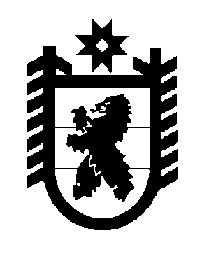 Российская Федерация Республика Карелия    ПРАВИТЕЛЬСТВО РЕСПУБЛИКИ КАРЕЛИЯПОСТАНОВЛЕНИЕот  15 августа 2016 года № 313-Пг. Петрозаводск О внесении изменения в постановление Правительства 
Республики Карелия от 20 июня 2014 года № 196-ППравительство Республики Карелия п о с т а н о в л я е т:Внести в государственную программу Республики Карелия «Развитие образования в Республике Карелия» на 2014 – 2020 годы, утвержденную постановлением Правительства Республики Карелия от 20 июня 2014 года 
№ 196-П «Об утверждении государственной программы Республики Карелия «Развитие образования в Республике Карелия» на 2014 – 2020 годы» (Собрание законодательства Республики Карелия, 2014, № 6, ст. 1058; 2015,    № 2, ст. 243; Официальный интернет-портал правовой информации (www.pravo.gov.ru), 
2 февраля 2016 года  № 1000201602020008), изменение, изложив ее в следующей редакции:«Утверждена постановлением 
                                                                           Правительства Республики Карелияот 20 июня 2014 года № 196-ПГосударственная программа Республики Карелия «Развитие образования в Республике Карелия» на 2014 – 2020 годыПАСПОРТгосударственной программы Республики Карелия«Развитие образования в Республике Карелия» на 2014 – 2020 годыПАСПОРТподпрограммы 1 «Развитие профессионального образования» ПАСПОРТподпрограммы 2 «Развитие дошкольного, общего и дополнительного образования детей. Создание новых мест в общеобразовательных организациях в соответствии с прогнозируемой потребностью и современными условиями обучения» ПАСПОРТподпрограммы 3 «Развитие системы оценки качества образования» Приоритеты и цели государственной политики в соответствующей 
сфере социально-экономического развития, описание основных целей 
и задач государственной программыПриоритетные направления и цели государственной политики, направленной на развитие образования в Республике Карелия, определяются:Указом Президента Российской Федерации от 7 мая 2012 года № 596 
«О долгосрочной государственной экономической политике»; Указом Президента Российской Федерации от 7 мая 2012 года № 597 
«О мероприятиях по реализации государственной социальной политики»; Указом Президента Российской Федерации от 7 мая 2012 года № 599 
«О мерах по реализации государственной политики в области образования и науки»; Указом Президента Российской Федерации от 7 мая 2012 года № 606 
«О мерах по реализации демографической политики Российской Федерации»; Указом Президента Российской Федерации от 1 июня 2012 года № 761 
«О Национальной стратегии действий в интересах детей на 2012 – 2017 годы»; Указом Президента Российской Федерации от 21 августа 2012 года                  № 1199 «Об оценке эффективности деятельности органов исполнительной власти субъектов Российской Федерации»; Указом Президента Российской Федерации от 24 мая 2013 года № 517 
«О праздновании  100-летия образования  Республики Карелия»;постановлением Правительства Российской Федерации от 3 ноября 
2012 года № 1142 «О мерах по реализации Указа Президента Российской Федерации от 21 августа 2012 г. № 1199 «Об оценке эффективности деятельности органов исполнительной власти субъектов Российской Федерации»;постановлением Правительства Российской Федерации от 15 апреля 
2014 года № 295 «Об утверждении государственной программы Российской Федерации «Развитие образования» на 2013 – 2020 годы»;постановлением Правительства Российской Федерации от 23 мая 
2015 года № 497 «О Федеральной целевой программе развития образования на 2016 – 2020 годы»;Стратегией социально-экономического развития Северо-Западного федерального округа на период до 2020 года, утвержденной распоряжением Правительства Российской Федерации от 18 ноября 2011 года № 2074-р;Программой поэтапного совершенствования системы оплаты труда в государственных (муниципальных) учреждениях на 2012 – 2018 годы, утвержденной распоряжением Правительства Российской Федерации 
от 26 ноября 2012 года № 2190-р;планом основных мероприятий, связанных с подготовкой и проведением празднования в 2020 году 100-летия образования Республики Карелия, утвержденным распоряжением Правительства Российской Федерации 
от 22 ноября 2013 года № 2161-р;Концепцией развития математического образования в Российской Федерации, утвержденной распоряжением Правительства Российской Федерации от 24 декабря 2013 года № 2506-р;Концепцией преподавания русского языка и литературы в Российской Федерации, утвержденной распоряжением Правительства Российской Федерации от 9 апреля 2016 года № 637-р;  планом мероприятий («дорожной картой») «Изменения в отраслях социальной сферы, направленные на повышение эффективности образования и науки», утвержденным распоряжением Правительства Российской Федерации от 30 апреля 2014 года № 722-р;Концепцией развития до 2017 года сети служб медиации в целях реализации восстановительного правосудия в отношении детей, в том числе совершивших общественно опасные деяния, но не достигших возраста, с которого наступает уголовная ответственность в Российской Федерации, утвержденной распоряжением Правительства Российской Федерации 
от  30 июля 2014 года № 1430-р;Концепцией развития дополнительного образования детей, утвержденной распоряжением Правительства Российской Федерации от 4 сентября 2014 года № 1726-р;планом мероприятий на 2015 – 2020 годы по реализации Концепции развития дополнительного образования детей, утвержденной распоряжением Правительства Российской Федерации  от 4 сентября 2014 года № 1726-р, утвержденным распоряжением Правительства Российской Федерации 
от  24 апреля 2015 года № 729-р;Стратегией развития воспитания в Российской Федерации на период до 2025 года, утвержденной распоряжением Правительства Российской  Федерации от 29 мая 2015 года № 996-р;программой «Содействие созданию в субъектах Российской Федерации (исходя из прогнозируемой потребности) новых мест в общеобразовательных организациях» на 2016 – 2025 годы, утвержденной распоряжением Правительства Российской  Федерации от 23 октября 2015 года № 2145-р;Комплексной программой повышения профессионального уровня педагогических работников общеобразовательных организаций от 28 мая                2014 года № 3241п-П8;Законом Республики Карелия от 17 октября 2011 года № 1532-ЗРК                     «О Программе социально-экономического развития Республики Карелия на период до 2015 года»;постановлением Законодательного Собрания Республики Карелия 
от 24 июня 2010 года № 1755-IV ЗС «О Стратегии социально-экономического развития Республики Карелия до 2020 года»; постановлением Законодательного Собрания Республики Карелия 
от 15 ноября 2012 года № 467-V ЗС «О Концепции социально-экономического развития Республики Карелия на период до 2017 года»;  постановлением Правительства Республики Карелия от 17 февраля                      2011 года № 37-П «О Долгосрочной целевой программе «Комплексные меры профилактики немедицинского потребления наркотиков в Республике Карелия» на 2011-2015 годы»;постановлением Правительства Республики Карелия от 30 июня 
2012 года № 204-П «О долгосрочной целевой программе «Повышение безопасности дорожного движения в Республике Карелия» на 
2012 – 2015 годы»;постановлением Правительства Республики Карелия от 22 марта 
2013 года № 104-П «Об утверждении Комплекса мер по модернизации общего образования Республики Карелия на 2013 год и на период до 2020 года»;планом действий по модернизации общего образования на период 
2011 – 2015 годов, направленным на реализацию национальной образователь-ной инициативы «Наша новая школа», утвержденным распоряжением Правительства Республики Карелия от 30 сентября 2010 года № 418р-П;Региональной целевой программой стимулирования развития жилищного строительства в Республике Карелия на 2011 – 2015 годы, утвержденной распоряжением Правительства Республики Карелия от 8 июля 2011 года           № 347р-П;Стратегией действий в интересах детей в Республике Карелия на 
2012 – 2017 годы, утвержденной распоряжением Правительства Республики Карелия от 23 ноября 2012 года № 693р-П;Поэтапной программой («дорожной картой») по обеспечению доступности дошкольного образования на территории Республики Карелия на 2013 – 2018 годы, утвержденной распоряжением Правительства Республики Карелия от 18 апреля 2013 года № 200р-П; Планом мероприятий («дорожной картой») «Изменения в отраслях социальной сферы, направленные на повышение эффективности образования и науки» в сфере образования Республики Карелия на 2013 – 2018 годы, одобренным распоряжением Правительства Республики Карелия от 29 апреля 2013 года № 224р-П;региональной программой Республики Карелия «Доступная среда в Республике Карелия» на 2013 – 2015 годы, утвержденной распоряжением Правительства Республики Карелия от 23 мая 2013 года № 282р-П;Перечнем органов исполнительной власти Республики Карелия и органов местного самоуправления муниципальных образований в Республике Карелия, ответственных за выполнение сетевого графика контроля за исполнением плана основных мероприятий, связанных с подготовкой и проведением празднования в 2020 году 100-летия образования Республики Карелия, утвержденного распоряжением Правительства Российской Федерации от 22 ноября 2013 года № 2161-р, утвержденным распоряжением Правительства Республики Карелия от 15 апреля 2014 года № 199р-П;Инвестиционной стратегией Республики Карелия на период до 2025 года, утвержденной распоряжением Главы Республики Карелия от 20 августа 
2015 года  № 290-р;перечнем мероприятий по содействию развитию конкуренции и по развитию конкурентной среды в Республике Карелия, утвержденным распоряжением Главы Республики Карелия от 9 марта 2016 года № 71-р; планом мероприятий («дорожной картой») по содействию  развитию конкуренции в Республике Карелия, утвержденным распоряжением Главы Республики Карелия от 9 марта 2016 года № 72-р.Уровень доступности образования населения Российской Федерации – один из самых высоких в мире. По последней переписи населения доля мужчин и женщин старше 15 лет, не имеющих начального общего образования, в Республике Карелия составляет всего 0,5 процента (в Российской Федерации этот показатель равен 0,59 процента).Доля населения Республики Карелия, имеющего среднее профессиональное образование, составляет 33,7 процента (в Российской Федерации этот показатель равен 31,2 процента, в Северо-Западном федеральном округе – 34,1 процента). Значение показателя доли населения, имеющего высшее образование, в Республике Карелия уступает значениям по Российской Федерации и Северо-Западному федеральному округу (в 2011 году в Республике Карелия – 19,3 процента,  в Российской Федерации – 
22,8 процента, в Северо-Западном федеральном округе – 25,4 процента).В сфере среднего профессионального образования приоритетным является трудоустройство выпускников профессиональных образовательных организаций очной формы обучения в течение одного года после окончания обучения по полученной специальности (профессии). По итогам 2014 года в Республике Карелия значение данного показателя составило 49 процентов, что выше, чем в Российской Федерации  (46,7 процента). По итогам реализации государственной программы Республики Карелия «Развитие образования в Республике Карелия» на 2014 – 2020 годы (далее – государственная программа) планируется увеличение доли выпускников профессиональных образовательных организаций Республики Карелия очной формы обучения, трудоустроившихся в течение одного года после окончания обучения по полученной специальности (профессии), до 57 процентов, что немного ниже планового значения показателя государственной программы Российской Федерации «Развитие образования» на 2013 – 2020 годы (до 60 процентов) 
в 2020 году.В сфере дошкольного образования приоритетным является исполнение подпункта «в» пункта 1 Указа Президента Российской Федерации от 7 мая                    2012 года № 599 «О мерах по реализации государственной политики в области образования и науки» в части достижения к 2016 году 100 процентов доступности дошкольного образования для детей в возрасте от 3 до 7 лет. 
По итогам 2014 года в Республике Карелия 99,6 процента детей в возрасте 
от 3 до 7 лет обеспечены местами в дошкольных образовательных организациях, что выше значения данного показателя по Российской Федерации по итогам 2014 года  (95,5 процента). По итогам реализации государственной программы планируется достижение 100 процентов доступности дошкольного образования для детей в возрасте от 3 до 7 лет, что соответствует планам государственной программы Российской Федерации «Развитие образования» на 2013 – 2020 годы.Обученность и равенство доступа к качественному общему образованию оцениваются таким показателем, как отношение среднего балла единого государственного экзамена (в расчете на 2 обязательных предмета) 
в 10 процентах общеобразовательных организаций в Республике Карелия с лучшими результатами единого государственного экзамена к среднему баллу единого государственного экзамена (в расчете на 2 обязательных предмета) в 10 процентах общеобразовательных организаций в Республике Карелия с худшими результатами единого государственного экзамена, который по итогам 2014 года в Республике Карелия составил 1,53 процента, тогда как в Российской Федерации данный показатель за 2014 год составил 1,83 процента. Таким образом, уровень равенства доступа к качественному общему образованию в Республике Карелия выше, чем в Российской Федерации. В итоге реализации государственной программы планируется сократить уровень неравенства в этом отношении до 1,4 процента, что выше планового значения показателя государственной программы Российской Федерации «Развитие образования» на 2013 – 2020 годы – до 1,7 процента к 2020 году.В сфере дополнительного образования детей приоритетным является исполнение подпункта «в» пункта 1 Указа Президента Российской Федерации от 7 мая 2012 года № 599 «О мерах по реализации государственной политики в области образования и науки» в части увеличения к 2020 году числа детей в возрасте от 5 до 18 лет, обучающихся по дополнительным образовательным программам, в общей численности детей этого возраста до 70 – 75 процентов. По итогам 2014 года Республика Карелия исполнила положение Указа Президента Российской Федерации – значение показателя составило 
78,1 процента. При этом значение показателя по Российской Федерации 
в 2014 году было выше, чем в Республике Карелия, – 86 процентов. 
В рамках реализации государственной программы планируется сохранение достигнутого уровня в условиях прогнозного увеличения числа обучающихся (плановое значение в 2020 году – 78,5 процента). Государственной программой Российской Федерации «Развитие образования» на 2013 – 2020 годы также запланировано сохранение значения этого показателя в условиях прогнозного увеличения числа обучающихся на уровне 86 процентов. Таким образом, целью государственной программы является обеспечение высокого качества и доступности образования, соответствующего растущим потребностям гражданина, общества, требованиям социально ориентированного инновационного развития Республики Карелия.Достижение цели государственной программы позволит гарантировать право граждан на качественное образование в Республике Карелия.Цель государственной программы полностью соотносится с целями Концепции социально-экономического развития Республики Карелия на период до 2017 года (повышение доступности качественного образования, соответствующего требованиям инновационного развития экономики, современным потребностям общества и каждого гражданина) и Стратегии социально-экономического развития Республики Карелия до 2020 года (обеспечение государственных гарантий доступности качественного бесплатного образования всех уровней, реализация принципа непрерывности профессионального образования, повышение эффективности реализуемых образовательных программ и образовательных услуг).Задачами государственной программы являются:увеличение вклада профессионального образования в социально-экономическую и культурную модернизацию Республики Карелия, обеспечение реализации каждым гражданином своего позитивного социального, культурного, экономического потенциала;создание в системах дошкольного, общего и дополнительного образования детей равных возможностей для современного качественного образования и позитивной социализации детей;создание современной системы оценки качества образования на основе принципов открытости, объективности, прозрачности, общественно-профессионального участия.	Принятые меры положительно скажутся на развитии системы образования Республики Карелия:удовлетворенность населения качеством образовательных услуг  составит не менее 75 процентов;доля выпускников профессиональных образовательных организаций Республики Карелия очной формы обучения, трудоустроившихся в течение одного года после окончания обучения по полученной специальности (профессии), в общем числе выпускников профессиональных образовательных организаций Республики Карелия очной формы обучения увеличится 
до 57 процентов; отношение численности детей в возрасте от 3 до 7 лет, получающих дошкольное образование в текущем году, к сумме численности детей в возрасте от 3 до 7 лет, получающих дошкольное образование в текущем году, и численности детей в возрасте от 3 до 7 лет, находящихся в очереди на получение в текущем году дошкольного образования, увеличится 
до 100 процентов;отношение среднего балла единого государственного экзамена 
(в расчете на 2 обязательных предмета) в 10 процентах общеобразовательных организаций в Республике Карелия с лучшими результатами единого государственного экзамена к среднему баллу единого государственного экзамена (в расчете на 2 обязательных предмета) в 10 процентах общеобразовательных организаций в Республике Карелия с худшими результатами единого государственного экзамена;доля детей в возрасте от 5 до 18 лет, обучающихся по дополнительным общеобразовательным программам, в общем числе детей в возрасте от 5 до 18 лет увеличится до 78,5 процента;число уровней образования, на которых реализуются механизмы внешней оценки качества образования, увеличится до 5.Сведения о показателях (индикаторах) государственной программы, подпрограмм государственной программы, долгосрочных целевых программ и их значениях приведены в приложении 1 к государственной программе.Информация об основных мероприятиях (мероприятиях), долгосрочных целевых программах, подпрограммах государственной программы представлена в приложении 2 к государственной программе.	Сведения об основных мерах правового регулирования в сфере реализации государственной программы даны в приложении 3 
к государственной программе.	Финансовое обеспечение реализации государственной программы за счет средств бюджета Республики Карелия приведено в приложении 4 
к государственной программе.	Финансовое обеспечение и прогнозная (справочная) оценка расходов бюджета Республики Карелия (с учетом средств федерального бюджета), бюджетов государственных внебюджетных фондов, бюджетов муниципальных образований и юридических лиц на реализацию целей государственной программы Республики Карелия даны в приложении 5 к государственной программе.Приложение 1 к государственной программеСведения о показателях (индикаторах) государственной программы, подпрограмм государственной программы, долгосрочных целевых программ и их значениях Приложение 2 к государственной программеИнформация об основных мероприятиях (мероприятиях), долгосрочных целевых программах, подпрограммах государственной программыПриложение 3 к государственной программеСведения об основных мерах правового регулирования в сфере реализации государственной программыОтветственный исполнитель государственной программыМинистерство образования Республики КарелияМинистерство образования Республики КарелияМинистерство образования Республики КарелияМинистерство образования Республики КарелияСоисполнители государственной программы отсутствуют отсутствуют отсутствуют отсутствуютУчастники государственной программыМинистерство здравоохранения Республики Карелия;           Министерство культуры Республики Карелия;Министерство социальной защиты, труда и занятости Республики Карелия;Министерство по делам молодежи, физической культуре и спорту Республики Карелия;          Министерство Республики Карелия по вопросам  национальной политики, связям с общественными и религиозными  объединениями; Министерство строительства, жилищно-коммунального хозяйства и энергетики Республики КарелияМинистерство здравоохранения Республики Карелия;           Министерство культуры Республики Карелия;Министерство социальной защиты, труда и занятости Республики Карелия;Министерство по делам молодежи, физической культуре и спорту Республики Карелия;          Министерство Республики Карелия по вопросам  национальной политики, связям с общественными и религиозными  объединениями; Министерство строительства, жилищно-коммунального хозяйства и энергетики Республики КарелияМинистерство здравоохранения Республики Карелия;           Министерство культуры Республики Карелия;Министерство социальной защиты, труда и занятости Республики Карелия;Министерство по делам молодежи, физической культуре и спорту Республики Карелия;          Министерство Республики Карелия по вопросам  национальной политики, связям с общественными и религиозными  объединениями; Министерство строительства, жилищно-коммунального хозяйства и энергетики Республики КарелияМинистерство здравоохранения Республики Карелия;           Министерство культуры Республики Карелия;Министерство социальной защиты, труда и занятости Республики Карелия;Министерство по делам молодежи, физической культуре и спорту Республики Карелия;          Министерство Республики Карелия по вопросам  национальной политики, связям с общественными и религиозными  объединениями; Министерство строительства, жилищно-коммунального хозяйства и энергетики Республики КарелияПодпрограммы государственной программыподпрограмма 1 «Развитие профессионального образования»;подпрограмма 2 «Развитие дошкольного, общего и дополнительного образования детей. Создание новых мест в общеобразовательных организациях в соответствии с прогнозируемой потребностью и современными условиями обучения»; подпрограмма 3 «Развитие системы оценки качества образования»подпрограмма 1 «Развитие профессионального образования»;подпрограмма 2 «Развитие дошкольного, общего и дополнительного образования детей. Создание новых мест в общеобразовательных организациях в соответствии с прогнозируемой потребностью и современными условиями обучения»; подпрограмма 3 «Развитие системы оценки качества образования»подпрограмма 1 «Развитие профессионального образования»;подпрограмма 2 «Развитие дошкольного, общего и дополнительного образования детей. Создание новых мест в общеобразовательных организациях в соответствии с прогнозируемой потребностью и современными условиями обучения»; подпрограмма 3 «Развитие системы оценки качества образования»подпрограмма 1 «Развитие профессионального образования»;подпрограмма 2 «Развитие дошкольного, общего и дополнительного образования детей. Создание новых мест в общеобразовательных организациях в соответствии с прогнозируемой потребностью и современными условиями обучения»; подпрограмма 3 «Развитие системы оценки качества образования»Цель государственной программыобеспечение высокого качества и доступности образования, соответствующего растущим потребностям гражданина, общества, требованиям социально ориентированного инновационного развития Республики Карелияобеспечение высокого качества и доступности образования, соответствующего растущим потребностям гражданина, общества, требованиям социально ориентированного инновационного развития Республики Карелияобеспечение высокого качества и доступности образования, соответствующего растущим потребностям гражданина, общества, требованиям социально ориентированного инновационного развития Республики Карелияобеспечение высокого качества и доступности образования, соответствующего растущим потребностям гражданина, общества, требованиям социально ориентированного инновационного развития Республики КарелияЗадачи государственной программыувеличение вклада профессионального образования в социально-экономическую и культурную модернизацию Республики Карелия, обеспечение реализации каждым гражданином своего позитивного социального, культурного, экономического потенциала;создание в системах дошкольного, общего и дополнительного образования детей равных возможностей для современного качественного образования и позитивной социализации детей;создание современной системы оценки качества образования на основе принципов открытости, объективности, прозрачности, общественно-профессионального участия увеличение вклада профессионального образования в социально-экономическую и культурную модернизацию Республики Карелия, обеспечение реализации каждым гражданином своего позитивного социального, культурного, экономического потенциала;создание в системах дошкольного, общего и дополнительного образования детей равных возможностей для современного качественного образования и позитивной социализации детей;создание современной системы оценки качества образования на основе принципов открытости, объективности, прозрачности, общественно-профессионального участия увеличение вклада профессионального образования в социально-экономическую и культурную модернизацию Республики Карелия, обеспечение реализации каждым гражданином своего позитивного социального, культурного, экономического потенциала;создание в системах дошкольного, общего и дополнительного образования детей равных возможностей для современного качественного образования и позитивной социализации детей;создание современной системы оценки качества образования на основе принципов открытости, объективности, прозрачности, общественно-профессионального участия увеличение вклада профессионального образования в социально-экономическую и культурную модернизацию Республики Карелия, обеспечение реализации каждым гражданином своего позитивного социального, культурного, экономического потенциала;создание в системах дошкольного, общего и дополнительного образования детей равных возможностей для современного качественного образования и позитивной социализации детей;создание современной системы оценки качества образования на основе принципов открытости, объективности, прозрачности, общественно-профессионального участия Целевые индикаторы и показатели результатов государственной программыдоля граждан Республики Карелия, удовлетворенных качеством образовательных услуг;доля выпускников профессиональных образовательных организаций Республики Карелия очной формы обучения, трудоустроившихся в течение одного года после окончания обучения по полученной специальности (профессии), в общем числе выпускников профессиональных образовательных организаций Республики Карелия очной формы обучения;отношение численности детей в возрасте от 3 до 7 лет, получающих дошкольное образование в текущем году, к сумме численности детей в возрасте от 3 до 7 лет, получающих дошкольное образование в текущем году, и численности детей в возрасте от 3 до 7 лет, находящихся в очереди на получение в текущем году дошкольного образования;отношение среднего балла единого государственного экзамена (в расчете на 2 обязательных предмета) в 10 процентах общеобразовательных организаций в Республике Карелия с лучшими результатами единого государственного экзамена к среднему баллу единого государственного экзамена (в расчете на 2 обязательных предмета) в 10 процентах общеобразовательных организаций в Республике Карелия с худшими результатами единого государственного экзамена;доля детей в возрасте от 5 до 18 лет, обучающихся по дополнительным образовательным программам, в общем числе детей в возрасте от 5 до 18 лет;число уровней образования, на которых реализуются механизмы внешней оценки качества образованиядоля граждан Республики Карелия, удовлетворенных качеством образовательных услуг;доля выпускников профессиональных образовательных организаций Республики Карелия очной формы обучения, трудоустроившихся в течение одного года после окончания обучения по полученной специальности (профессии), в общем числе выпускников профессиональных образовательных организаций Республики Карелия очной формы обучения;отношение численности детей в возрасте от 3 до 7 лет, получающих дошкольное образование в текущем году, к сумме численности детей в возрасте от 3 до 7 лет, получающих дошкольное образование в текущем году, и численности детей в возрасте от 3 до 7 лет, находящихся в очереди на получение в текущем году дошкольного образования;отношение среднего балла единого государственного экзамена (в расчете на 2 обязательных предмета) в 10 процентах общеобразовательных организаций в Республике Карелия с лучшими результатами единого государственного экзамена к среднему баллу единого государственного экзамена (в расчете на 2 обязательных предмета) в 10 процентах общеобразовательных организаций в Республике Карелия с худшими результатами единого государственного экзамена;доля детей в возрасте от 5 до 18 лет, обучающихся по дополнительным образовательным программам, в общем числе детей в возрасте от 5 до 18 лет;число уровней образования, на которых реализуются механизмы внешней оценки качества образованиядоля граждан Республики Карелия, удовлетворенных качеством образовательных услуг;доля выпускников профессиональных образовательных организаций Республики Карелия очной формы обучения, трудоустроившихся в течение одного года после окончания обучения по полученной специальности (профессии), в общем числе выпускников профессиональных образовательных организаций Республики Карелия очной формы обучения;отношение численности детей в возрасте от 3 до 7 лет, получающих дошкольное образование в текущем году, к сумме численности детей в возрасте от 3 до 7 лет, получающих дошкольное образование в текущем году, и численности детей в возрасте от 3 до 7 лет, находящихся в очереди на получение в текущем году дошкольного образования;отношение среднего балла единого государственного экзамена (в расчете на 2 обязательных предмета) в 10 процентах общеобразовательных организаций в Республике Карелия с лучшими результатами единого государственного экзамена к среднему баллу единого государственного экзамена (в расчете на 2 обязательных предмета) в 10 процентах общеобразовательных организаций в Республике Карелия с худшими результатами единого государственного экзамена;доля детей в возрасте от 5 до 18 лет, обучающихся по дополнительным образовательным программам, в общем числе детей в возрасте от 5 до 18 лет;число уровней образования, на которых реализуются механизмы внешней оценки качества образованиядоля граждан Республики Карелия, удовлетворенных качеством образовательных услуг;доля выпускников профессиональных образовательных организаций Республики Карелия очной формы обучения, трудоустроившихся в течение одного года после окончания обучения по полученной специальности (профессии), в общем числе выпускников профессиональных образовательных организаций Республики Карелия очной формы обучения;отношение численности детей в возрасте от 3 до 7 лет, получающих дошкольное образование в текущем году, к сумме численности детей в возрасте от 3 до 7 лет, получающих дошкольное образование в текущем году, и численности детей в возрасте от 3 до 7 лет, находящихся в очереди на получение в текущем году дошкольного образования;отношение среднего балла единого государственного экзамена (в расчете на 2 обязательных предмета) в 10 процентах общеобразовательных организаций в Республике Карелия с лучшими результатами единого государственного экзамена к среднему баллу единого государственного экзамена (в расчете на 2 обязательных предмета) в 10 процентах общеобразовательных организаций в Республике Карелия с худшими результатами единого государственного экзамена;доля детей в возрасте от 5 до 18 лет, обучающихся по дополнительным образовательным программам, в общем числе детей в возрасте от 5 до 18 лет;число уровней образования, на которых реализуются механизмы внешней оценки качества образованияЭтапы и сроки реализации государственной программысроки реализации – 2014 – 2020 годы:I этап – 2014 – 2015 годы;II этап – 2016 – 2018 годы;III этап – 2019 – 2020 годысроки реализации – 2014 – 2020 годы:I этап – 2014 – 2015 годы;II этап – 2016 – 2018 годы;III этап – 2019 – 2020 годысроки реализации – 2014 – 2020 годы:I этап – 2014 – 2015 годы;II этап – 2016 – 2018 годы;III этап – 2019 – 2020 годысроки реализации – 2014 – 2020 годы:I этап – 2014 – 2015 годы;II этап – 2016 – 2018 годы;III этап – 2019 – 2020 годыОбъем финансового обеспечения государственной программы ГодВсего, тыс. рублейВ том числеВ том числеОбъем финансового обеспечения государственной программы ГодВсего, тыс. рублейза счет средств бюджета Республики Карелияза счет целевых безвозмездных поступлений в бюджет Республики КарелияОбъем финансового обеспечения государственной программы 20147 509 925,227 018 239,30491 685,92Объем финансового обеспечения государственной программы 20156 819 704,766 554 077,00265 627,76Объем финансового обеспечения государственной программы 20166 846 195,806 841 341,904 853,90Объем финансового обеспечения государственной программы 20175 715 693,305 715 693,300,00Объем финансового обеспечения государственной программы 20185 715 693,305 715 693,300,00Объем финансового обеспечения государственной программы 20195 715 693,305 715 693,300,00Объем финансового обеспечения государственной программы 20205 715 693,305 715 693,300,00Итого44 038 598,9843 276 431,40762 167,58Ожидаемый конечный результат реализации государственной программыувеличение доли граждан Республики Карелия, удовлетворенных качеством образовательных услуг, до 
75 процентовувеличение доли граждан Республики Карелия, удовлетворенных качеством образовательных услуг, до 
75 процентовувеличение доли граждан Республики Карелия, удовлетворенных качеством образовательных услуг, до 
75 процентовувеличение доли граждан Республики Карелия, удовлетворенных качеством образовательных услуг, до 
75 процентовОтветственный исполнитель подпрограммы Министерство образования Республики КарелияМинистерство образования Республики КарелияМинистерство образования Республики КарелияМинистерство образования Республики КарелияУчастники подпрограммыМинистерство здравоохранения Республики Карелия;           Министерство культуры Республики Карелия;Министерство социальной защиты, труда и занятости Республики Карелия;Министерство по делам молодежи, физической культуре и спорту Республики Карелия;           Министерство строительства, жилищно-коммунального хозяйства и энергетики Республики КарелияМинистерство здравоохранения Республики Карелия;           Министерство культуры Республики Карелия;Министерство социальной защиты, труда и занятости Республики Карелия;Министерство по делам молодежи, физической культуре и спорту Республики Карелия;           Министерство строительства, жилищно-коммунального хозяйства и энергетики Республики КарелияМинистерство здравоохранения Республики Карелия;           Министерство культуры Республики Карелия;Министерство социальной защиты, труда и занятости Республики Карелия;Министерство по делам молодежи, физической культуре и спорту Республики Карелия;           Министерство строительства, жилищно-коммунального хозяйства и энергетики Республики КарелияМинистерство здравоохранения Республики Карелия;           Министерство культуры Республики Карелия;Министерство социальной защиты, труда и занятости Республики Карелия;Министерство по делам молодежи, физической культуре и спорту Республики Карелия;           Министерство строительства, жилищно-коммунального хозяйства и энергетики Республики КарелияПрограммно-целевые инструменты подпрограммыотсутствуютотсутствуютотсутствуютотсутствуютЦель подпрограммы увеличение вклада профессионального образования в социально-экономическую и культурную модернизацию Республики Карелия, обеспечение реализации гражданином своего позитивного социального, культурного, экономического потенциалаувеличение вклада профессионального образования в социально-экономическую и культурную модернизацию Республики Карелия, обеспечение реализации гражданином своего позитивного социального, культурного, экономического потенциалаувеличение вклада профессионального образования в социально-экономическую и культурную модернизацию Республики Карелия, обеспечение реализации гражданином своего позитивного социального, культурного, экономического потенциалаувеличение вклада профессионального образования в социально-экономическую и культурную модернизацию Республики Карелия, обеспечение реализации гражданином своего позитивного социального, культурного, экономического потенциалаЗадачи подпрограммы 1) модернизация структуры программ, содержания и  технологий профессионального образования для обеспечения их гибкости и эффективности, соответствия требованиям современной экономики и изменяющимся запросам населения;2) формирование системы непрерывного образования, позволяющей выстраивать гибкие (модульные) траектории освоения новых компетенций, через дифференцированную сеть профессиональных образовательных организаций Республики Карелия, учитывающей потребности экономики и социальной сферы  Республики Карелия1) модернизация структуры программ, содержания и  технологий профессионального образования для обеспечения их гибкости и эффективности, соответствия требованиям современной экономики и изменяющимся запросам населения;2) формирование системы непрерывного образования, позволяющей выстраивать гибкие (модульные) траектории освоения новых компетенций, через дифференцированную сеть профессиональных образовательных организаций Республики Карелия, учитывающей потребности экономики и социальной сферы  Республики Карелия1) модернизация структуры программ, содержания и  технологий профессионального образования для обеспечения их гибкости и эффективности, соответствия требованиям современной экономики и изменяющимся запросам населения;2) формирование системы непрерывного образования, позволяющей выстраивать гибкие (модульные) траектории освоения новых компетенций, через дифференцированную сеть профессиональных образовательных организаций Республики Карелия, учитывающей потребности экономики и социальной сферы  Республики Карелия1) модернизация структуры программ, содержания и  технологий профессионального образования для обеспечения их гибкости и эффективности, соответствия требованиям современной экономики и изменяющимся запросам населения;2) формирование системы непрерывного образования, позволяющей выстраивать гибкие (модульные) траектории освоения новых компетенций, через дифференцированную сеть профессиональных образовательных организаций Республики Карелия, учитывающей потребности экономики и социальной сферы  Республики КарелияЦелевые индикаторы
и показатели результатов подпрограммы 1) доля выпускников профессиональных образовательных организаций Республики Карелия очной формы обучения, трудоустроившихся в течение одного года после окончания обучения по полученной специальности (профессии), в общем числе выпускников профессиональных образовательных организаций Республики Карелия очной формы обучения;2) отношение средней заработной платы преподавателей и мастеров производственного обучения профессиональных образовательных организаций Республики Карелия к средней заработной плате в Республике Карелия;3) количество многофункциональных центров прикладных квалификаций;4) доля занятого населения Республики Карелия в возрасте 
от 25 до  65 лет, прошедшего повышение квалификации и (или) профессиональную переподготовку, в общей численности занятого населения Республики Карелия в возрасте 
от 25 до 65 лет;5) доля профессиональных образовательных организаций Республики Карелия, здания которых приспособлены  для обучения лиц с ограниченными возможностями здоровья, в общем числе профессиональных образовательных организаций Республики Карелия1) доля выпускников профессиональных образовательных организаций Республики Карелия очной формы обучения, трудоустроившихся в течение одного года после окончания обучения по полученной специальности (профессии), в общем числе выпускников профессиональных образовательных организаций Республики Карелия очной формы обучения;2) отношение средней заработной платы преподавателей и мастеров производственного обучения профессиональных образовательных организаций Республики Карелия к средней заработной плате в Республике Карелия;3) количество многофункциональных центров прикладных квалификаций;4) доля занятого населения Республики Карелия в возрасте 
от 25 до  65 лет, прошедшего повышение квалификации и (или) профессиональную переподготовку, в общей численности занятого населения Республики Карелия в возрасте 
от 25 до 65 лет;5) доля профессиональных образовательных организаций Республики Карелия, здания которых приспособлены  для обучения лиц с ограниченными возможностями здоровья, в общем числе профессиональных образовательных организаций Республики Карелия1) доля выпускников профессиональных образовательных организаций Республики Карелия очной формы обучения, трудоустроившихся в течение одного года после окончания обучения по полученной специальности (профессии), в общем числе выпускников профессиональных образовательных организаций Республики Карелия очной формы обучения;2) отношение средней заработной платы преподавателей и мастеров производственного обучения профессиональных образовательных организаций Республики Карелия к средней заработной плате в Республике Карелия;3) количество многофункциональных центров прикладных квалификаций;4) доля занятого населения Республики Карелия в возрасте 
от 25 до  65 лет, прошедшего повышение квалификации и (или) профессиональную переподготовку, в общей численности занятого населения Республики Карелия в возрасте 
от 25 до 65 лет;5) доля профессиональных образовательных организаций Республики Карелия, здания которых приспособлены  для обучения лиц с ограниченными возможностями здоровья, в общем числе профессиональных образовательных организаций Республики Карелия1) доля выпускников профессиональных образовательных организаций Республики Карелия очной формы обучения, трудоустроившихся в течение одного года после окончания обучения по полученной специальности (профессии), в общем числе выпускников профессиональных образовательных организаций Республики Карелия очной формы обучения;2) отношение средней заработной платы преподавателей и мастеров производственного обучения профессиональных образовательных организаций Республики Карелия к средней заработной плате в Республике Карелия;3) количество многофункциональных центров прикладных квалификаций;4) доля занятого населения Республики Карелия в возрасте 
от 25 до  65 лет, прошедшего повышение квалификации и (или) профессиональную переподготовку, в общей численности занятого населения Республики Карелия в возрасте 
от 25 до 65 лет;5) доля профессиональных образовательных организаций Республики Карелия, здания которых приспособлены  для обучения лиц с ограниченными возможностями здоровья, в общем числе профессиональных образовательных организаций Республики КарелияЭтапы и сроки реализации подпрограммы срок реализации подпрограммы – 2014 – 2020 годы:I этап – 2014 – 2015 годы;II этап – 2016 – 2018 годы;III этап – 2019 – 2020 годысрок реализации подпрограммы – 2014 – 2020 годы:I этап – 2014 – 2015 годы;II этап – 2016 – 2018 годы;III этап – 2019 – 2020 годысрок реализации подпрограммы – 2014 – 2020 годы:I этап – 2014 – 2015 годы;II этап – 2016 – 2018 годы;III этап – 2019 – 2020 годысрок реализации подпрограммы – 2014 – 2020 годы:I этап – 2014 – 2015 годы;II этап – 2016 – 2018 годы;III этап – 2019 – 2020 годыОбъем финансового обеспечения подпрограммыГодВсего, тыс. рублейВ том числеВ том числеОбъем финансового обеспечения подпрограммыГодВсего, тыс. рублейза счет средств бюджета Республики Карелияза счет целевых безвозмездных поступлений в бюджет Республики КарелияОбъем финансового обеспечения подпрограммы2014875 406,10874 573,30832,80Объем финансового обеспечения подпрограммы2015745 416,40744 712,40704,00Объем финансового обеспечения подпрограммы2016753 381,00753 381,000,00Объем финансового обеспечения подпрограммы2017723 327,50723 327,500,00Объем финансового обеспечения подпрограммы2018723 327,50723 327,500,00Объем финансового обеспечения подпрограммы2019723 327,50723 327,500,00Объем финансового обеспечения подпрограммы2020723 327,50723 327,500,00Итого5 267 513,505 265 976,701 536,8Ожидаемый конечный результат реализации подпрограммы увеличение доли выпускников профессиональных образовательных организаций Республики Карелия очной формы обучения, трудоустроившихся в течение одного года после окончания обучения по полученной специальности (профессии), в общем числе выпускников профессиональных образовательных организаций Республики Карелия очной формы обучения 
до 57 процентовувеличение доли выпускников профессиональных образовательных организаций Республики Карелия очной формы обучения, трудоустроившихся в течение одного года после окончания обучения по полученной специальности (профессии), в общем числе выпускников профессиональных образовательных организаций Республики Карелия очной формы обучения 
до 57 процентовувеличение доли выпускников профессиональных образовательных организаций Республики Карелия очной формы обучения, трудоустроившихся в течение одного года после окончания обучения по полученной специальности (профессии), в общем числе выпускников профессиональных образовательных организаций Республики Карелия очной формы обучения 
до 57 процентовувеличение доли выпускников профессиональных образовательных организаций Республики Карелия очной формы обучения, трудоустроившихся в течение одного года после окончания обучения по полученной специальности (профессии), в общем числе выпускников профессиональных образовательных организаций Республики Карелия очной формы обучения 
до 57 процентовОтветственный исполнитель подпрограммы Министерство образования Республики КарелияМинистерство образования Республики КарелияМинистерство образования Республики КарелияМинистерство образования Республики КарелияУчастники подпрограммыМинистерство Республики Карелия по вопросам национальной политики, связям с общественными и религиозными объединениями;Министерство по делам молодежи, физической культуре и спорту Республики Карелия;           Министерство здравоохранения Республики Карелия;           Министерство социальной защиты, труда и занятости 
Республики Карелия;Министерство культуры Республики Карелия; Министерство строительства, жилищно-коммунального хозяйства и энергетики Республики КарелияМинистерство Республики Карелия по вопросам национальной политики, связям с общественными и религиозными объединениями;Министерство по делам молодежи, физической культуре и спорту Республики Карелия;           Министерство здравоохранения Республики Карелия;           Министерство социальной защиты, труда и занятости 
Республики Карелия;Министерство культуры Республики Карелия; Министерство строительства, жилищно-коммунального хозяйства и энергетики Республики КарелияМинистерство Республики Карелия по вопросам национальной политики, связям с общественными и религиозными объединениями;Министерство по делам молодежи, физической культуре и спорту Республики Карелия;           Министерство здравоохранения Республики Карелия;           Министерство социальной защиты, труда и занятости 
Республики Карелия;Министерство культуры Республики Карелия; Министерство строительства, жилищно-коммунального хозяйства и энергетики Республики КарелияМинистерство Республики Карелия по вопросам национальной политики, связям с общественными и религиозными объединениями;Министерство по делам молодежи, физической культуре и спорту Республики Карелия;           Министерство здравоохранения Республики Карелия;           Министерство социальной защиты, труда и занятости 
Республики Карелия;Министерство культуры Республики Карелия; Министерство строительства, жилищно-коммунального хозяйства и энергетики Республики КарелияПрограммно-целевые инструменты подпрограммыотсутствуютотсутствуютотсутствуютотсутствуютЦель подпрограммы создание в системах дошкольного, общего и дополнительного образования детей равных возможностей для современного качественного образования и позитивной социализации детейсоздание в системах дошкольного, общего и дополнительного образования детей равных возможностей для современного качественного образования и позитивной социализации детейсоздание в системах дошкольного, общего и дополнительного образования детей равных возможностей для современного качественного образования и позитивной социализации детейсоздание в системах дошкольного, общего и дополнительного образования детей равных возможностей для современного качественного образования и позитивной социализации детейЗадачи подпрограммы 1) модернизация содержания образования и образовательной среды, формирование образовательной сети и финансово-экономических механизмов, обеспечивающих равный доступ населения к услугам общего образования и дополнительного образования детей, повышение  профессиональных компетенций и квалификации педагогических работников;2) развитие современной инфраструктуры дошкольного, общего и дополнительного образования детей1) модернизация содержания образования и образовательной среды, формирование образовательной сети и финансово-экономических механизмов, обеспечивающих равный доступ населения к услугам общего образования и дополнительного образования детей, повышение  профессиональных компетенций и квалификации педагогических работников;2) развитие современной инфраструктуры дошкольного, общего и дополнительного образования детей1) модернизация содержания образования и образовательной среды, формирование образовательной сети и финансово-экономических механизмов, обеспечивающих равный доступ населения к услугам общего образования и дополнительного образования детей, повышение  профессиональных компетенций и квалификации педагогических работников;2) развитие современной инфраструктуры дошкольного, общего и дополнительного образования детей1) модернизация содержания образования и образовательной среды, формирование образовательной сети и финансово-экономических механизмов, обеспечивающих равный доступ населения к услугам общего образования и дополнительного образования детей, повышение  профессиональных компетенций и квалификации педагогических работников;2) развитие современной инфраструктуры дошкольного, общего и дополнительного образования детейЦелевые индикаторы и показатели результатов подпрограммы 1) отношение численности детей в возрасте от 3 до 7 лет, получающих дошкольное образование в текущем году, к сумме численности детей в возрасте от 3 до 7 лет, получающих дошкольное образование в текущем году, и численности детей в возрасте от 3 до 7 лет, находящихся в очереди на получение в текущем году дошкольного образования;2) отношение среднего балла единого государственного экзамена (в расчете на 2 обязательных предмета) в 10 процентах общеобразовательных организаций в Республике Карелия с лучшими результатами единого государственного экзамена к среднему баллу единого государственного экзамена (в расчете на 2 обязательных предмета) в 10 процентах общеобразовательных организаций в Республике Карелия с худшими результатами единого государственного экзамена;3) доля детей в возрасте от 5 до 18 лет, обучающихся по дополнительным общеобразовательным программам, в общем числе детей в возрасте от 5 до 18 лет;4) обеспечение детей дошкольного возраста местами в дошкольных образовательных организациях (количество мест на 1000 детей);5) доля обучающихся в государственных (муниципальных) общеобразовательных организациях, занимающихся в одну смену, в общей численности обучающихся в государственных (муниципальных) общеобразовательных организациях;6) отношение средней заработной платы педагогических работников дошкольных образовательных организаций в Республике Карелия к средней заработной плате в общем образовании в Республике Карелия;7) отношение средней заработной платы педагогических работников общеобразовательных организаций в Республике Карелия к средней заработной плате в Республике Карелия;8) отношение средней заработной платы педагогических работников организаций дополнительного образования детей в Республике Карелия к средней заработной плате учителей в Республике Карелия;9) доля педагогических работников, прошедших повышение квалификации на основе новой модели повышения квалификации, в общем числе педагогических работников;10) удельный вес численности учителей общеобразовательных организаций в возрасте до 35 лет в общей численности учителей общеобразовательных организаций;11) доля обучающихся в общеобразовательных организациях в Республике Карелия, участвующих в олимпиадах и конкурсах различного уровня, в общем числе обучающихся в общеобразовательных организациях в Республике Карелия;12) доля обучающихся в общеобразовательных организациях в Республике Карелия, в которых созданы современные условия обучения, от  80 до 100 процентов, в общем числе обучающихся в общеобразовательных организациях в Республике Карелия;13) доля государственных (муниципальных) образовательных организаций, реализующих образовательные программы начального общего, основного общего и (или) среднего общего образования, здания которых находятся в аварийном состоянии или требуют капитального ремонта, в общем количестве государственных (муниципальных) образовательных организаций, реализующих образовательные программы начального общего, основного общего и (или) среднего общего образования;14) доля государственных (муниципальных) образовательных организаций, реализующих образовательные программы начального общего, основного общего и (или) среднего общего образования, имеющих физкультурный зал, в общем количестве государственных (муниципальных) образовательных организаций, реализующих образовательные программы начального общего, основного общего и (или) среднего общего образования;15) удельный вес численности учащихся общеобразовательных организаций, обучающихся в соответствии с федеральным государственным образовательным стандартом, в общей численности учащихся общеобразовательных организаций1) отношение численности детей в возрасте от 3 до 7 лет, получающих дошкольное образование в текущем году, к сумме численности детей в возрасте от 3 до 7 лет, получающих дошкольное образование в текущем году, и численности детей в возрасте от 3 до 7 лет, находящихся в очереди на получение в текущем году дошкольного образования;2) отношение среднего балла единого государственного экзамена (в расчете на 2 обязательных предмета) в 10 процентах общеобразовательных организаций в Республике Карелия с лучшими результатами единого государственного экзамена к среднему баллу единого государственного экзамена (в расчете на 2 обязательных предмета) в 10 процентах общеобразовательных организаций в Республике Карелия с худшими результатами единого государственного экзамена;3) доля детей в возрасте от 5 до 18 лет, обучающихся по дополнительным общеобразовательным программам, в общем числе детей в возрасте от 5 до 18 лет;4) обеспечение детей дошкольного возраста местами в дошкольных образовательных организациях (количество мест на 1000 детей);5) доля обучающихся в государственных (муниципальных) общеобразовательных организациях, занимающихся в одну смену, в общей численности обучающихся в государственных (муниципальных) общеобразовательных организациях;6) отношение средней заработной платы педагогических работников дошкольных образовательных организаций в Республике Карелия к средней заработной плате в общем образовании в Республике Карелия;7) отношение средней заработной платы педагогических работников общеобразовательных организаций в Республике Карелия к средней заработной плате в Республике Карелия;8) отношение средней заработной платы педагогических работников организаций дополнительного образования детей в Республике Карелия к средней заработной плате учителей в Республике Карелия;9) доля педагогических работников, прошедших повышение квалификации на основе новой модели повышения квалификации, в общем числе педагогических работников;10) удельный вес численности учителей общеобразовательных организаций в возрасте до 35 лет в общей численности учителей общеобразовательных организаций;11) доля обучающихся в общеобразовательных организациях в Республике Карелия, участвующих в олимпиадах и конкурсах различного уровня, в общем числе обучающихся в общеобразовательных организациях в Республике Карелия;12) доля обучающихся в общеобразовательных организациях в Республике Карелия, в которых созданы современные условия обучения, от  80 до 100 процентов, в общем числе обучающихся в общеобразовательных организациях в Республике Карелия;13) доля государственных (муниципальных) образовательных организаций, реализующих образовательные программы начального общего, основного общего и (или) среднего общего образования, здания которых находятся в аварийном состоянии или требуют капитального ремонта, в общем количестве государственных (муниципальных) образовательных организаций, реализующих образовательные программы начального общего, основного общего и (или) среднего общего образования;14) доля государственных (муниципальных) образовательных организаций, реализующих образовательные программы начального общего, основного общего и (или) среднего общего образования, имеющих физкультурный зал, в общем количестве государственных (муниципальных) образовательных организаций, реализующих образовательные программы начального общего, основного общего и (или) среднего общего образования;15) удельный вес численности учащихся общеобразовательных организаций, обучающихся в соответствии с федеральным государственным образовательным стандартом, в общей численности учащихся общеобразовательных организаций1) отношение численности детей в возрасте от 3 до 7 лет, получающих дошкольное образование в текущем году, к сумме численности детей в возрасте от 3 до 7 лет, получающих дошкольное образование в текущем году, и численности детей в возрасте от 3 до 7 лет, находящихся в очереди на получение в текущем году дошкольного образования;2) отношение среднего балла единого государственного экзамена (в расчете на 2 обязательных предмета) в 10 процентах общеобразовательных организаций в Республике Карелия с лучшими результатами единого государственного экзамена к среднему баллу единого государственного экзамена (в расчете на 2 обязательных предмета) в 10 процентах общеобразовательных организаций в Республике Карелия с худшими результатами единого государственного экзамена;3) доля детей в возрасте от 5 до 18 лет, обучающихся по дополнительным общеобразовательным программам, в общем числе детей в возрасте от 5 до 18 лет;4) обеспечение детей дошкольного возраста местами в дошкольных образовательных организациях (количество мест на 1000 детей);5) доля обучающихся в государственных (муниципальных) общеобразовательных организациях, занимающихся в одну смену, в общей численности обучающихся в государственных (муниципальных) общеобразовательных организациях;6) отношение средней заработной платы педагогических работников дошкольных образовательных организаций в Республике Карелия к средней заработной плате в общем образовании в Республике Карелия;7) отношение средней заработной платы педагогических работников общеобразовательных организаций в Республике Карелия к средней заработной плате в Республике Карелия;8) отношение средней заработной платы педагогических работников организаций дополнительного образования детей в Республике Карелия к средней заработной плате учителей в Республике Карелия;9) доля педагогических работников, прошедших повышение квалификации на основе новой модели повышения квалификации, в общем числе педагогических работников;10) удельный вес численности учителей общеобразовательных организаций в возрасте до 35 лет в общей численности учителей общеобразовательных организаций;11) доля обучающихся в общеобразовательных организациях в Республике Карелия, участвующих в олимпиадах и конкурсах различного уровня, в общем числе обучающихся в общеобразовательных организациях в Республике Карелия;12) доля обучающихся в общеобразовательных организациях в Республике Карелия, в которых созданы современные условия обучения, от  80 до 100 процентов, в общем числе обучающихся в общеобразовательных организациях в Республике Карелия;13) доля государственных (муниципальных) образовательных организаций, реализующих образовательные программы начального общего, основного общего и (или) среднего общего образования, здания которых находятся в аварийном состоянии или требуют капитального ремонта, в общем количестве государственных (муниципальных) образовательных организаций, реализующих образовательные программы начального общего, основного общего и (или) среднего общего образования;14) доля государственных (муниципальных) образовательных организаций, реализующих образовательные программы начального общего, основного общего и (или) среднего общего образования, имеющих физкультурный зал, в общем количестве государственных (муниципальных) образовательных организаций, реализующих образовательные программы начального общего, основного общего и (или) среднего общего образования;15) удельный вес численности учащихся общеобразовательных организаций, обучающихся в соответствии с федеральным государственным образовательным стандартом, в общей численности учащихся общеобразовательных организаций1) отношение численности детей в возрасте от 3 до 7 лет, получающих дошкольное образование в текущем году, к сумме численности детей в возрасте от 3 до 7 лет, получающих дошкольное образование в текущем году, и численности детей в возрасте от 3 до 7 лет, находящихся в очереди на получение в текущем году дошкольного образования;2) отношение среднего балла единого государственного экзамена (в расчете на 2 обязательных предмета) в 10 процентах общеобразовательных организаций в Республике Карелия с лучшими результатами единого государственного экзамена к среднему баллу единого государственного экзамена (в расчете на 2 обязательных предмета) в 10 процентах общеобразовательных организаций в Республике Карелия с худшими результатами единого государственного экзамена;3) доля детей в возрасте от 5 до 18 лет, обучающихся по дополнительным общеобразовательным программам, в общем числе детей в возрасте от 5 до 18 лет;4) обеспечение детей дошкольного возраста местами в дошкольных образовательных организациях (количество мест на 1000 детей);5) доля обучающихся в государственных (муниципальных) общеобразовательных организациях, занимающихся в одну смену, в общей численности обучающихся в государственных (муниципальных) общеобразовательных организациях;6) отношение средней заработной платы педагогических работников дошкольных образовательных организаций в Республике Карелия к средней заработной плате в общем образовании в Республике Карелия;7) отношение средней заработной платы педагогических работников общеобразовательных организаций в Республике Карелия к средней заработной плате в Республике Карелия;8) отношение средней заработной платы педагогических работников организаций дополнительного образования детей в Республике Карелия к средней заработной плате учителей в Республике Карелия;9) доля педагогических работников, прошедших повышение квалификации на основе новой модели повышения квалификации, в общем числе педагогических работников;10) удельный вес численности учителей общеобразовательных организаций в возрасте до 35 лет в общей численности учителей общеобразовательных организаций;11) доля обучающихся в общеобразовательных организациях в Республике Карелия, участвующих в олимпиадах и конкурсах различного уровня, в общем числе обучающихся в общеобразовательных организациях в Республике Карелия;12) доля обучающихся в общеобразовательных организациях в Республике Карелия, в которых созданы современные условия обучения, от  80 до 100 процентов, в общем числе обучающихся в общеобразовательных организациях в Республике Карелия;13) доля государственных (муниципальных) образовательных организаций, реализующих образовательные программы начального общего, основного общего и (или) среднего общего образования, здания которых находятся в аварийном состоянии или требуют капитального ремонта, в общем количестве государственных (муниципальных) образовательных организаций, реализующих образовательные программы начального общего, основного общего и (или) среднего общего образования;14) доля государственных (муниципальных) образовательных организаций, реализующих образовательные программы начального общего, основного общего и (или) среднего общего образования, имеющих физкультурный зал, в общем количестве государственных (муниципальных) образовательных организаций, реализующих образовательные программы начального общего, основного общего и (или) среднего общего образования;15) удельный вес численности учащихся общеобразовательных организаций, обучающихся в соответствии с федеральным государственным образовательным стандартом, в общей численности учащихся общеобразовательных организацийЭтапы и сроки реализации подпрограммы Сроки реализации подпрограммы – 2014 – 2020 годы:I этап – 2014 – 2015 годы;II этап – 2016 – 2018 годы;III этап – 2019 – 2020 годыСроки реализации подпрограммы – 2014 – 2020 годы:I этап – 2014 – 2015 годы;II этап – 2016 – 2018 годы;III этап – 2019 – 2020 годыСроки реализации подпрограммы – 2014 – 2020 годы:I этап – 2014 – 2015 годы;II этап – 2016 – 2018 годы;III этап – 2019 – 2020 годыСроки реализации подпрограммы – 2014 – 2020 годы:I этап – 2014 – 2015 годы;II этап – 2016 – 2018 годы;III этап – 2019 – 2020 годыОбъем финансового обеспечения подпрограммыГодВсего, тыс. рублейВ том числеВ том числеОбъем финансового обеспечения подпрограммыГодВсего, тыс. рублейза счет средств бюджета Республики Карелияза счет целевых безвозмездных поступлений в бюджет 
Республики КарелияОбъем финансового обеспечения подпрограммы20146 602 537,926 111 684,80490 853,12Объем финансового обеспечения подпрограммы20156 034 899,765 769 976,00264 923,7620165 958 193,005 958 193,000,0020174 975 365,804 975 365,800,0020184 975 365,804 975 365,800,0020194 975 365,804 975 365,800,0020204 975 365,804 975 365,800,00Итого38 497 093,8837 741 317,00755 776,88Ожидаемые конечные результаты реализации подпрограммы 1) увеличение отношения численности детей в возрасте 
от 3 до 7 лет, получающих дошкольное образование в текущем году, к сумме численности детей в возрасте от 3 до 7 лет, получающих дошкольное образование в текущем году, и численности детей в возрасте от 3 до 7 лет, находящихся в очереди на получение в текущем году дошкольного образования, до 100 процентов;2) отношение среднего балла единого государственного экзамена (в расчете на 2 обязательных предмета) в 10 процентах общеобразовательных организаций в Республике Карелия с лучшими результатами единого государственного экзамена к среднему баллу единого государственного экзамена (в расчете на 2 обязательных предмета) в 10 процентах общеобразовательных организаций в Республике Карелия с худшими результатами единого государственного экзамена снизится до 1,4 процента;3) увеличение доли детей в возрасте от 5 до 18 лет, обучающихся по дополнительным общеобразовательным программам, в общем числе детей в возрасте от 5 до 18 лет, до 78,5 процента1) увеличение отношения численности детей в возрасте 
от 3 до 7 лет, получающих дошкольное образование в текущем году, к сумме численности детей в возрасте от 3 до 7 лет, получающих дошкольное образование в текущем году, и численности детей в возрасте от 3 до 7 лет, находящихся в очереди на получение в текущем году дошкольного образования, до 100 процентов;2) отношение среднего балла единого государственного экзамена (в расчете на 2 обязательных предмета) в 10 процентах общеобразовательных организаций в Республике Карелия с лучшими результатами единого государственного экзамена к среднему баллу единого государственного экзамена (в расчете на 2 обязательных предмета) в 10 процентах общеобразовательных организаций в Республике Карелия с худшими результатами единого государственного экзамена снизится до 1,4 процента;3) увеличение доли детей в возрасте от 5 до 18 лет, обучающихся по дополнительным общеобразовательным программам, в общем числе детей в возрасте от 5 до 18 лет, до 78,5 процента1) увеличение отношения численности детей в возрасте 
от 3 до 7 лет, получающих дошкольное образование в текущем году, к сумме численности детей в возрасте от 3 до 7 лет, получающих дошкольное образование в текущем году, и численности детей в возрасте от 3 до 7 лет, находящихся в очереди на получение в текущем году дошкольного образования, до 100 процентов;2) отношение среднего балла единого государственного экзамена (в расчете на 2 обязательных предмета) в 10 процентах общеобразовательных организаций в Республике Карелия с лучшими результатами единого государственного экзамена к среднему баллу единого государственного экзамена (в расчете на 2 обязательных предмета) в 10 процентах общеобразовательных организаций в Республике Карелия с худшими результатами единого государственного экзамена снизится до 1,4 процента;3) увеличение доли детей в возрасте от 5 до 18 лет, обучающихся по дополнительным общеобразовательным программам, в общем числе детей в возрасте от 5 до 18 лет, до 78,5 процента1) увеличение отношения численности детей в возрасте 
от 3 до 7 лет, получающих дошкольное образование в текущем году, к сумме численности детей в возрасте от 3 до 7 лет, получающих дошкольное образование в текущем году, и численности детей в возрасте от 3 до 7 лет, находящихся в очереди на получение в текущем году дошкольного образования, до 100 процентов;2) отношение среднего балла единого государственного экзамена (в расчете на 2 обязательных предмета) в 10 процентах общеобразовательных организаций в Республике Карелия с лучшими результатами единого государственного экзамена к среднему баллу единого государственного экзамена (в расчете на 2 обязательных предмета) в 10 процентах общеобразовательных организаций в Республике Карелия с худшими результатами единого государственного экзамена снизится до 1,4 процента;3) увеличение доли детей в возрасте от 5 до 18 лет, обучающихся по дополнительным общеобразовательным программам, в общем числе детей в возрасте от 5 до 18 лет, до 78,5 процентаОтветственный исполнитель подпрограммы Министерство образования Республики КарелияМинистерство образования Республики КарелияМинистерство образования Республики КарелияМинистерство образования Республики КарелияУчастник подпрограммыМинистерство Республики Карелия по вопросам  национальной политики, связям с общественными и религиозными  объединениями Министерство Республики Карелия по вопросам  национальной политики, связям с общественными и религиозными  объединениями Министерство Республики Карелия по вопросам  национальной политики, связям с общественными и религиозными  объединениями Министерство Республики Карелия по вопросам  национальной политики, связям с общественными и религиозными  объединениями Программно-целевые инструменты подпрограммыотсутствуютотсутствуютотсутствуютотсутствуютЦель подпрограммы создание современной системы оценки качества образования на основе принципов открытости, объективности, прозрачности, общественно-профессионального участия создание современной системы оценки качества образования на основе принципов открытости, объективности, прозрачности, общественно-профессионального участия создание современной системы оценки качества образования на основе принципов открытости, объективности, прозрачности, общественно-профессионального участия создание современной системы оценки качества образования на основе принципов открытости, объективности, прозрачности, общественно-профессионального участия Задача подпрограммы обеспечение современного уровня надежности и технологичности процедур оценки качества образования, в том числе через включение потребителей образовательных услуг в оценку деятельности системы образования,  реализацию механизмов внешней оценки качества образования, формирование культуры оценки качества образования в Республике Карелия в области педагогических измерений, анализа и использования результатов оценочных процедуробеспечение современного уровня надежности и технологичности процедур оценки качества образования, в том числе через включение потребителей образовательных услуг в оценку деятельности системы образования,  реализацию механизмов внешней оценки качества образования, формирование культуры оценки качества образования в Республике Карелия в области педагогических измерений, анализа и использования результатов оценочных процедуробеспечение современного уровня надежности и технологичности процедур оценки качества образования, в том числе через включение потребителей образовательных услуг в оценку деятельности системы образования,  реализацию механизмов внешней оценки качества образования, формирование культуры оценки качества образования в Республике Карелия в области педагогических измерений, анализа и использования результатов оценочных процедуробеспечение современного уровня надежности и технологичности процедур оценки качества образования, в том числе через включение потребителей образовательных услуг в оценку деятельности системы образования,  реализацию механизмов внешней оценки качества образования, формирование культуры оценки качества образования в Республике Карелия в области педагогических измерений, анализа и использования результатов оценочных процедурЦелевые индикаторы и показатели результатов подпрограммычисло уровней образования, на которых реализуются механизмы внешней оценки качества образования;доля педагогических работников и руководителей образовательных организаций в Республике Карелия, прошедших повышение квалификации в области оценки качества образования и педагогических измерений, в общем числе педагогических работников и руководителей образовательных организаций в Республике Карелиячисло уровней образования, на которых реализуются механизмы внешней оценки качества образования;доля педагогических работников и руководителей образовательных организаций в Республике Карелия, прошедших повышение квалификации в области оценки качества образования и педагогических измерений, в общем числе педагогических работников и руководителей образовательных организаций в Республике Карелиячисло уровней образования, на которых реализуются механизмы внешней оценки качества образования;доля педагогических работников и руководителей образовательных организаций в Республике Карелия, прошедших повышение квалификации в области оценки качества образования и педагогических измерений, в общем числе педагогических работников и руководителей образовательных организаций в Республике Карелиячисло уровней образования, на которых реализуются механизмы внешней оценки качества образования;доля педагогических работников и руководителей образовательных организаций в Республике Карелия, прошедших повышение квалификации в области оценки качества образования и педагогических измерений, в общем числе педагогических работников и руководителей образовательных организаций в Республике КарелияЭтапы и сроки реализации подпрограммы сроки реализации подпрограммы – 2014 – 2020 годы:I этап – 2014 – 2015 годы;II этап – 2016 – 2018 годы;III этап – 2019 – 2020 годысроки реализации подпрограммы – 2014 – 2020 годы:I этап – 2014 – 2015 годы;II этап – 2016 – 2018 годы;III этап – 2019 – 2020 годысроки реализации подпрограммы – 2014 – 2020 годы:I этап – 2014 – 2015 годы;II этап – 2016 – 2018 годы;III этап – 2019 – 2020 годысроки реализации подпрограммы – 2014 – 2020 годы:I этап – 2014 – 2015 годы;II этап – 2016 – 2018 годы;III этап – 2019 – 2020 годыОбъем финансового обеспечения подпрограммыГодВсего, тыс. рублейВ том числеВ том числеОбъем финансового обеспечения подпрограммыГодВсего, тыс. рублейза счет средств бюджета Республики Карелияза счет целевых безвозмездных поступлений в бюджет Республики КарелияОбъем финансового обеспечения подпрограммы201431 981,2031 981,200,00Объем финансового обеспечения подпрограммы201539 388,6039 388,600,00Объем финансового обеспечения подпрограммы201647 770,7047 770,700,00Объем финансового обеспечения подпрограммы201717 000,0017 000,000,00Объем финансового обеспечения подпрограммы201817 000,0017 000,000,00Объем финансового обеспечения подпрограммы201917 000,0017 000,000,00Объем финансового обеспечения подпрограммы202017 000,0017 000,000,00Итого187 140,50187 140,500,00Ожидаемый конечный результатреализации подпрограммыувеличение уровней образования, на которых реализуются механизмы внешней оценки качества образования, до 5 увеличение уровней образования, на которых реализуются механизмы внешней оценки качества образования, до 5 увеличение уровней образования, на которых реализуются механизмы внешней оценки качества образования, до 5 увеличение уровней образования, на которых реализуются механизмы внешней оценки качества образования, до 5 № 
п/пНаименование цели (задачи)Показатель (индикатор) (наименование)Единица измеренияЗначения показателей по годамЗначения показателей по годамЗначения показателей по годамЗначения показателей по годамЗначения показателей по годамЗначения показателей по годамЗначения показателей по годамЗначения показателей по годамОтношение значения показателя последнего года реализации программы к отчетному№ 
п/пНаименование цели (задачи)Показатель (индикатор) (наименование)Единица измерения20132014201520162017201820192020Отношение значения показателя последнего года реализации программы к отчетному12345678910111213Государственная программа Республики Карелия «Развитие образования в Республике Карелия» на 2014 – 2020 годыГосударственная программа Республики Карелия «Развитие образования в Республике Карелия» на 2014 – 2020 годыГосударственная программа Республики Карелия «Развитие образования в Республике Карелия» на 2014 – 2020 годыГосударственная программа Республики Карелия «Развитие образования в Республике Карелия» на 2014 – 2020 годыГосударственная программа Республики Карелия «Развитие образования в Республике Карелия» на 2014 – 2020 годыГосударственная программа Республики Карелия «Развитие образования в Республике Карелия» на 2014 – 2020 годыГосударственная программа Республики Карелия «Развитие образования в Республике Карелия» на 2014 – 2020 годыГосударственная программа Республики Карелия «Развитие образования в Республике Карелия» на 2014 – 2020 годыГосударственная программа Республики Карелия «Развитие образования в Республике Карелия» на 2014 – 2020 годыГосударственная программа Республики Карелия «Развитие образования в Республике Карелия» на 2014 – 2020 годыГосударственная программа Республики Карелия «Развитие образования в Республике Карелия» на 2014 – 2020 годыГосударственная программа Республики Карелия «Развитие образования в Республике Карелия» на 2014 – 2020 годыГосударственная программа Республики Карелия «Развитие образования в Республике Карелия» на 2014 – 2020 годы1.0.0.0.1.Цель – обеспечение высокого качества и доступности образования, соответствующего растущим потребностям гражданина, общества, требованиям социально ориентированного инновационного развития Республики Карелиядоля граждан Респуб-лики Карелия, удовлет-воренных качеством образовательных услуг процентов62626063667072751,21123456789101112131.0.0.1.1.Задача.Увеличение вклада профессионального образования в социально-экономическую и куль-турную модернизацию Республики Карелия, обеспечение реализации каждым гражданином своего позитивного социального, культур-ного, экономического потенциаладоля выпускников профессиональных образовательных органи-заций Республики Карелия очной формы обучения, трудоустроив-шихся в течение одного года после окончания обучения по полученной специальности (профес-сии), в общем числе выпускников профессио-нальных образователь-ных организаций Республики Карелия очной формы обучения процентов42455051525556571,361.0.0.2.1.Задача.Создание в системах дошкольного, общего и дополнительного образо-вания детей равных воз-можностей для современ-ного качественного образования и позитивной социализации детейотношение численности детей в возрасте от 3 до 7 лет, получающих дошкольное образование в текущем году, к сумме численности детей в возрасте от 3 до 7 лет, получающих дошколь-ное образование в теку-щем году, и численности детей в возрасте от 3 до 7 лет, находящихся в очереди на получение в текущем году дошколь-ного образованияпроцентов99991001001001001001001,01123456789101112131.0.0.2.2.отношение среднего балла единого государственного экзамена (в расчете на 2 обязательных предмета) в 10 процентах общеобразовательных организаций в Республике Карелия с лучшими результатами единого государствен-ного экзамена к среднему баллу единого государственного экзамена (в расчете на 2 обязательных предмета) в 10 процентах общеобразовательных организаций в Республике Карелия с худшими результатами единого государствен-ного экзаменапроцентов1,871,531,511,511,481,431,421,40,751.0.0.2.3.доля детей в возрасте от 5 до 18 лет, обучающих-ся по дополнительным общеобразовательным программам, в общем числе детей в возрасте от 5 до 18 летпроцентов70,57176,275,575,575,575,578,51,11123456789101112131.0.0.3.1.Задача.Создание современной системы оценки качества образования на основе принципов открытости, объективности, прозрач-ности, общественно-профессионального участиячисло уровней образования, на которых реализуются механизмы внешней оценки качества образованияединиц244555552,5Подпрограмма 1 «Развитие профессионального образования»Подпрограмма 1 «Развитие профессионального образования»Подпрограмма 1 «Развитие профессионального образования»Подпрограмма 1 «Развитие профессионального образования»Подпрограмма 1 «Развитие профессионального образования»Подпрограмма 1 «Развитие профессионального образования»Подпрограмма 1 «Развитие профессионального образования»Подпрограмма 1 «Развитие профессионального образования»Подпрограмма 1 «Развитие профессионального образования»Подпрограмма 1 «Развитие профессионального образования»Подпрограмма 1 «Развитие профессионального образования»Подпрограмма 1 «Развитие профессионального образования»1.1.1.0.1.Цель – увеличение вклада профессионального обра-зования в социально-экономическую и куль-турную модернизацию Республики Карелия, обеспечение реализации гражданином своего позитивного социального, культурного, экономиче-ского потенциаладоля выпускников профессиональных образовательных организаций Республики Карелия очной формы обучения, трудоустроив-шихся в течение одного года после окончания обучения по полученной специальности (профессии), в общем числе выпускников профессиональных образовательных организаций Республики Карелия очной формы обученияпроцентов42455051525556571,36123456789101112131.1.1.1.1.Задача.Модернизация структуры программ, содержания и  технологий профессио-нального образования для обеспечения их гибкости и эффективности, соответствия требованиям современной экономики и изменяющимся запросам населенияотношение средней заработной платы преподавателей и мастеров производствен-ного обучения профессиональных образовательных организаций Республики Карелия к средней заработной плате в Республике Карелияпроцентов758080901001001001001,331.1.1.1.2.Задача.Модернизация структуры программ, содержания и  технологий профессио-нального образования для обеспечения их гибкости и эффективности, соответствия требованиям современной экономики и изменяющимся запросам населенияколичество много-функциональных центров прикладных квалификацийединиц0123344441.1.1.2.1.Задача. Формирование системы непрерывного образова-ния, позволяющей выстраивать гибкие (модульные) траектории освоения новых компе-тенций, через дифферен-цированную сеть профес-сиональных образова-тельных организаций Республики Карелия, учитывающей потреб-ности экономики и социальной сферы  Республики Карелиядоля занятого населения Республики Карелия в возрасте от 25 до  65 лет, прошедшего повышение квалификации и (или) профессиональную переподготовку, в общей численности занятого населения Республики Карелия в возрасте от 25 до 65 летпроцентов35373838,438,638,841431,22123456789101112131.1.1.2.2.доля профессиональных образовательных органи-заций Республики Карелия, здания которых приспособлены  для обучения лиц с ограни-ченными возможнос-тями здоровья, в общем количестве профес-сиональных образова-тельных организаций Республики Карелияпроцентов4,6816,716,722,222,225		255,43Подпрограмма 2 «Развитие дошкольного, общего и дополнительного образования детей. Создание новых мест в общеобразовательных организациях в соответствии с прогнозируемой потребностью и современными условиями обучения»Подпрограмма 2 «Развитие дошкольного, общего и дополнительного образования детей. Создание новых мест в общеобразовательных организациях в соответствии с прогнозируемой потребностью и современными условиями обучения»Подпрограмма 2 «Развитие дошкольного, общего и дополнительного образования детей. Создание новых мест в общеобразовательных организациях в соответствии с прогнозируемой потребностью и современными условиями обучения»Подпрограмма 2 «Развитие дошкольного, общего и дополнительного образования детей. Создание новых мест в общеобразовательных организациях в соответствии с прогнозируемой потребностью и современными условиями обучения»Подпрограмма 2 «Развитие дошкольного, общего и дополнительного образования детей. Создание новых мест в общеобразовательных организациях в соответствии с прогнозируемой потребностью и современными условиями обучения»Подпрограмма 2 «Развитие дошкольного, общего и дополнительного образования детей. Создание новых мест в общеобразовательных организациях в соответствии с прогнозируемой потребностью и современными условиями обучения»Подпрограмма 2 «Развитие дошкольного, общего и дополнительного образования детей. Создание новых мест в общеобразовательных организациях в соответствии с прогнозируемой потребностью и современными условиями обучения»Подпрограмма 2 «Развитие дошкольного, общего и дополнительного образования детей. Создание новых мест в общеобразовательных организациях в соответствии с прогнозируемой потребностью и современными условиями обучения»Подпрограмма 2 «Развитие дошкольного, общего и дополнительного образования детей. Создание новых мест в общеобразовательных организациях в соответствии с прогнозируемой потребностью и современными условиями обучения»Подпрограмма 2 «Развитие дошкольного, общего и дополнительного образования детей. Создание новых мест в общеобразовательных организациях в соответствии с прогнозируемой потребностью и современными условиями обучения»Подпрограмма 2 «Развитие дошкольного, общего и дополнительного образования детей. Создание новых мест в общеобразовательных организациях в соответствии с прогнозируемой потребностью и современными условиями обучения»Подпрограмма 2 «Развитие дошкольного, общего и дополнительного образования детей. Создание новых мест в общеобразовательных организациях в соответствии с прогнозируемой потребностью и современными условиями обучения»1.2.1.0.1.Цель – создание в системах дошкольного, общего и дополнитель-ного образования детей равных возможностей для современного качествен-ного образования и пози-тивной социализации детейотношение численности детей в возрасте от 3 до 7 лет, получающих дошкольное образование в текущем году, к сумме численности детей в возрасте от 3 до 7 лет, получающих дошколь-ное образование в теку-щем году, и численности детей в возрасте от 3 до 7 лет, находящихся в очереди на получение в текущем году дошколь-ного образованияпроцентов99991001001001001001001,01123456789101112131.2.1.0.2.отношение среднего балла единого государ-ственного экзамена (в расчете на 2 обязатель-ных предмета) в 10 процентах общеобразо-вательных организаций в Республике Карелия с лучшими результатами единого государствен-ного экзамена к среднему баллу единого государственного экзамена (в расчете на 2 обязательных предмета) в 10 процен-тах общеобразователь-ных организаций в Республике Карелия с худшими результатами единого государствен-ного экзаменапроцентов1,871,531,511,511,481,431,421,40,751.2.1.0.3.доля детей в возрасте от 5 до 18 лет, обучающих-ся по дополнительным общеобразовательным программам, в общем числе детей в возрасте от 5 до 18 летпроцентов70,57176,275,475,575,575,578,51,11123456789101112131.2.1.1.1.Задача. Модернизация содержания образования и образовательной среды, формирование образовательной сети и финансово-экономических механизмов, обеспечивающих равный доступ населения к услугам общего образования и дополнительного образования детей, повышение  профессиональных компетенций и квалификации педагогических работниковобеспечение детей дошкольного возраста местами в дошкольных образовательных организациях (количество мест на 1000 детей)единиц8228108148158158158178231,0011.2.1.1.2.Задача. Модернизация содержания образования и образовательной среды, формирование образовательной сети и финансово-экономических механизмов, обеспечивающих равный доступ населения к услугам общего образования и дополнительного образования детей, повышение  профессиональных компетенций и квалификации педагогических работниковдоля обучающихся в государственных (муни-ципальных) общеобразо-вательных организациях, занимающихся в одну смену, в общей числен-ности обучающихся в государственных (муниципальных) общеобразовательных организацияхпроцентов96,896,796,89797,297,497,5981,011.2.1.1.3.Задача. Модернизация содержания образования и образовательной среды, формирование образовательной сети и финансово-экономических механизмов, обеспечивающих равный доступ населения к услугам общего образования и дополнительного образования детей, повышение  профессиональных компетенций и квалификации педагогических работниковотношение средней заработной платы педа-гогических работников дошкольных образова-тельных организаций в Республике Карелия к средней заработной плате в общем образо-вании в Республике Карелияпроцентов1001001001001001001001001123456789101112131.2.1.1.4.отношение средней заработной платы педа-гогических работников общеобразовательных организаций в Респуб-лике Карелия к средней заработной плате в Республике Карелияпроцентов10010010010010010010010011.2.1.1.5.отношение средней заработной платы педа-гогических работников организаций дополни-тельного образования детей в Республике Карелия к средней заработной плате учителей в Республике Карелияпроцентов5564,38090951001001001,551.2.1.1.6.доля педагогических работников, прошедших повышение квалифика-ции на основе новой модели повышения квалификации, в общем числе педагогических работниковпроцентов152040506075801007,141.2.1.1.7.удельный вес численности учителей общеобразовательных организаций в возрасте до 35 лет в общей численности учителей общеобразовательных организацийпроцентов23,223,423,523,623,723,823,924,01,03123456789101112131.2.1.1.8.доля обучающихся в общеобразовательных организациях в Респуб-лике Карелия, участвую-щих в олимпиадах и конкурсах различного уровня, в общем числе обучающихся в общеобразовательных организациях в Республике Карелияпроцентов353854,85555,255,555,7561,61.2.1.2.1.Задача.Развитие современной инфраструктуры дошкольного, общего и дополнительного образования детей доля обучающихся в общеобразовательных организациях в Респуб-лике Карелия, в которых созданы современные условия обучения (от 80 до 100 процентов), в общем числе обучаю-щихся в общеобразова-тельных организациях в Республике Карелияпроцентов59,4606162666869701,18123456789101112131.2.1.2.2.доля государственных (муниципальных) обра-зовательных организа-ций, реализующих образовательные программы начального общего, основного общего и (или) среднего общего образования, здания которых нахо-дятся в аварийном состоянии или требуют капитального ремонта, в общем количестве государственных (муни-ципальных) образова-тельных организаций, реализующих образова-тельные программы начального общего, основного общего и (или) среднего общего образованияпроцентов 21,921,921,921212020200,91123456789101112131.2.1.2.3.доля государственных (муниципальных) обра-зовательных организа-ций, реализующих образовательные программы начального общего, основного общего и (или) среднего общего образования, имеющих физкультур-ный зал, в общем количестве государственных (муниципальных) образовательных органи-заций, реализующих образовательные программы начального общего, основного общего и (или) среднего общего образованияпроцентов89,891,591,592929393931,031.2.1.2.4.удельный вес числен-ности учащихся общеобразовательных организаций, обучаю-щихся в соответствии с федеральным государст-венным образователь-ным стандартом, в общей численности учащихся общеобразова-тельных организаций процентов33445667789093962,912345678910111213Подпрограмма 3 «Развитие системы оценки качества образования»Подпрограмма 3 «Развитие системы оценки качества образования»Подпрограмма 3 «Развитие системы оценки качества образования»Подпрограмма 3 «Развитие системы оценки качества образования»Подпрограмма 3 «Развитие системы оценки качества образования»Подпрограмма 3 «Развитие системы оценки качества образования»Подпрограмма 3 «Развитие системы оценки качества образования»Подпрограмма 3 «Развитие системы оценки качества образования»Подпрограмма 3 «Развитие системы оценки качества образования»Подпрограмма 3 «Развитие системы оценки качества образования»Подпрограмма 3 «Развитие системы оценки качества образования»Подпрограмма 3 «Развитие системы оценки качества образования»1.3.1.0.1.Цель – создание современной системы оценки качества образова-ния на основе принципов открытости, объективно-сти, прозрачности, общественно-профессионального участиячисло уровней образо-вания, на которых реализуются механизмы внешней оценки качества образованияединиц244555552,51.3.1.1.1.Задача.Обеспечение современ-ного уровня надежности и технологичности проце-дур оценки качества образования, в том числе через включение потреби-телей образовательных услуг в оценку деятель-ности системы образова-ния,  реализацию меха-низмов внешней оценки качества образования, формирование культуры оценки качества образова-ния в Республике Карелия в области педагогических измерений, анализа и использования резуль-татов оценочных процедурдоля педагогических работников и руководи-телей образовательных организаций в Респуб-лике Карелия, прошед-ших повышение квали-фикации в области оценки качества образо-вания и педагогических измерений, в общем числе педагогических работников и руково-дителей образователь-ных организаций в Республике Карелияпроцентов468,310141618205№п/пНомер и наименование ведомственной, региональной целевой программы, основного мероприятия и мероприятияОтветственный исполнительСрок (годы)Срок (годы)Ожидаемый непосредственный результат (краткое описание и его значение)Последствия нереализации  ведомственной целевой программы, основного мероприятияСвязь с показателями результатов государствен-ной программы (подпрограм-мы) – № показателя№п/пНомер и наименование ведомственной, региональной целевой программы, основного мероприятия и мероприятияОтветственный исполнительначала реали-зацииокон-чания реали-зацииОжидаемый непосредственный результат (краткое описание и его значение)Последствия нереализации  ведомственной целевой программы, основного мероприятияСвязь с показателями результатов государствен-ной программы (подпрограм-мы) – № показателя12345678Государственная программа Республики Карелия «Развитие образования в Республике Карелия» на 2014 – 2020 годыГосударственная программа Республики Карелия «Развитие образования в Республике Карелия» на 2014 – 2020 годыГосударственная программа Республики Карелия «Развитие образования в Республике Карелия» на 2014 – 2020 годыГосударственная программа Республики Карелия «Развитие образования в Республике Карелия» на 2014 – 2020 годыГосударственная программа Республики Карелия «Развитие образования в Республике Карелия» на 2014 – 2020 годыГосударственная программа Республики Карелия «Развитие образования в Республике Карелия» на 2014 – 2020 годыГосударственная программа Республики Карелия «Развитие образования в Республике Карелия» на 2014 – 2020 годыГосударственная программа Республики Карелия «Развитие образования в Республике Карелия» на 2014 – 2020 годыПодпрограмма 1 «Развитие профессионального образования»Подпрограмма 1 «Развитие профессионального образования»Подпрограмма 1 «Развитие профессионального образования»Подпрограмма 1 «Развитие профессионального образования»Подпрограмма 1 «Развитие профессионального образования»Подпрограмма 1 «Развитие профессионального образования»Подпрограмма 1 «Развитие профессионального образования»Подпрограмма 1 «Развитие профессионального образования»1.1.0.0.0.Цель. Увеличение вклада профессионального образования в социально-экономическую и культурную модернизацию Республики Карелия, обеспечение реализации гражданином своего позитивного социального, культурного, экономического потенциалаЦель. Увеличение вклада профессионального образования в социально-экономическую и культурную модернизацию Республики Карелия, обеспечение реализации гражданином своего позитивного социального, культурного, экономического потенциалаЦель. Увеличение вклада профессионального образования в социально-экономическую и культурную модернизацию Республики Карелия, обеспечение реализации гражданином своего позитивного социального, культурного, экономического потенциалаЦель. Увеличение вклада профессионального образования в социально-экономическую и культурную модернизацию Республики Карелия, обеспечение реализации гражданином своего позитивного социального, культурного, экономического потенциалаЦель. Увеличение вклада профессионального образования в социально-экономическую и культурную модернизацию Республики Карелия, обеспечение реализации гражданином своего позитивного социального, культурного, экономического потенциалаЦель. Увеличение вклада профессионального образования в социально-экономическую и культурную модернизацию Республики Карелия, обеспечение реализации гражданином своего позитивного социального, культурного, экономического потенциалаЦель. Увеличение вклада профессионального образования в социально-экономическую и культурную модернизацию Республики Карелия, обеспечение реализации гражданином своего позитивного социального, культурного, экономического потенциала1.1.1.0.0.Задача 1. Модернизация структуры программ, содержания и  технологий профессионального образования для обеспечения их гибкости и эффективности, соответствия требованиям современной экономики и изменяющимся запросам населенияЗадача 1. Модернизация структуры программ, содержания и  технологий профессионального образования для обеспечения их гибкости и эффективности, соответствия требованиям современной экономики и изменяющимся запросам населенияЗадача 1. Модернизация структуры программ, содержания и  технологий профессионального образования для обеспечения их гибкости и эффективности, соответствия требованиям современной экономики и изменяющимся запросам населенияЗадача 1. Модернизация структуры программ, содержания и  технологий профессионального образования для обеспечения их гибкости и эффективности, соответствия требованиям современной экономики и изменяющимся запросам населенияЗадача 1. Модернизация структуры программ, содержания и  технологий профессионального образования для обеспечения их гибкости и эффективности, соответствия требованиям современной экономики и изменяющимся запросам населенияЗадача 1. Модернизация структуры программ, содержания и  технологий профессионального образования для обеспечения их гибкости и эффективности, соответствия требованиям современной экономики и изменяющимся запросам населенияЗадача 1. Модернизация структуры программ, содержания и  технологий профессионального образования для обеспечения их гибкости и эффективности, соответствия требованиям современной экономики и изменяющимся запросам населения1.1.1.1.0.Основное мероприятие.Реализация образовательных программ среднего профессионального образованияМинистерство образования Республики Карелия, Министерство здравоохранения Республики Карелия,           Министерство культуры Республики Карелия, 201420201) удовлетворение потребности экономики Республики Карелия в квалифицированных рабочих кадрах и специалистах среднего звена по приоритетным направлениям модернизации и технологического развития;2) обеспечение государственных гарантий общедоступности среднего профессионального образования;недостаточное обеспечение  потребности экономики Республики Карелия в квалифициро-ванных рабочих кадрах  и специалистах среднего звена1.1.1.1.112345678Министерство социальной защиты, труда и занятости Республики Карелия, Министерство по делам молодежи, физической культуре и спорту Республики Карелия3) повышение эффективности использования бюджетных средств, обеспечение финансово-хозяйственной самостоятель-ности образовательных органи-заций в Республике Карелия за счет реализации новых принци-пов финансирования (на основе государственных заданий)(отношение средней заработной платы преподавателей и мастеров производственного обучения профессиональных образовательных организаций Республики Карелия к средней заработной плате в Республике Карелия будет соответствовать 100 процентам)1.1.1.2.0.Основное мероприятие.Модернизация основных образовательных программ среднего профессионального образования, обеспечивающая гибкость и индивидуализацию процесса обучения с использованием новых технологийМинистерство образования Республики Карелия, Министерство здравоохранения Республики Карелия,           Министерство культуры Республики Карелия, Министерство социальной защиты, труда и занятости Республики Карелия201420201) создание  многофункцио-нальных центров прикладных квалификаций;2) изменение в соответствии с потребностями развития экономики структуры основных образовательных программ среднего профессионального образования (создание 4 много-функциональных центров прикладных квалификаций)несоответствие содержания программ профессио-нального образования требованиям современной экономики и снижение качества подготовки специалистов1.1.1.1.21.1.2.0.0.Задача 2. Формирование системы непрерывного образования, позволяющей выстраивать гибкие (модульные) траектории освоения новых компетенций, через дифференцированную сеть профессиональных образовательных организаций Республики Карелия, учитывающей потребности экономики и социальной сферы  Республики КарелияЗадача 2. Формирование системы непрерывного образования, позволяющей выстраивать гибкие (модульные) траектории освоения новых компетенций, через дифференцированную сеть профессиональных образовательных организаций Республики Карелия, учитывающей потребности экономики и социальной сферы  Республики КарелияЗадача 2. Формирование системы непрерывного образования, позволяющей выстраивать гибкие (модульные) траектории освоения новых компетенций, через дифференцированную сеть профессиональных образовательных организаций Республики Карелия, учитывающей потребности экономики и социальной сферы  Республики КарелияЗадача 2. Формирование системы непрерывного образования, позволяющей выстраивать гибкие (модульные) траектории освоения новых компетенций, через дифференцированную сеть профессиональных образовательных организаций Республики Карелия, учитывающей потребности экономики и социальной сферы  Республики КарелияЗадача 2. Формирование системы непрерывного образования, позволяющей выстраивать гибкие (модульные) траектории освоения новых компетенций, через дифференцированную сеть профессиональных образовательных организаций Республики Карелия, учитывающей потребности экономики и социальной сферы  Республики КарелияЗадача 2. Формирование системы непрерывного образования, позволяющей выстраивать гибкие (модульные) траектории освоения новых компетенций, через дифференцированную сеть профессиональных образовательных организаций Республики Карелия, учитывающей потребности экономики и социальной сферы  Республики КарелияЗадача 2. Формирование системы непрерывного образования, позволяющей выстраивать гибкие (модульные) траектории освоения новых компетенций, через дифференцированную сеть профессиональных образовательных организаций Республики Карелия, учитывающей потребности экономики и социальной сферы  Республики Карелия1.1.2.1.0.Основное мероприятие.Развитие системы непрерывного профессионального образования, в том числе дополнительного профессионального образования, а также заочной и очно-заочной форм получения образованияМинистерство образования Республики Карелия, Министерство здравоохранения Республики Карелия,           Министерство культуры Республики Карелия, Министерство социальной защиты, труда и занятости Республики Карелия,федеральное государственное бюджетное образовательное учреждение высшего образования  «Петрозаводский государственный университет»20142020обеспечение возможности непрерывного профессиональ-ного образования (доля занятого населения Республики Карелия в возрасте от 25 до  65 лет, прошедшего повышение квали-фикации и (или) профессиональ-ную переподготовку, в общей численности занятого населения Республики Карелия в возрасте от 25 до 65 лет возрастет 
до 43 процентов)отсутствие сформирован-ной системы непрерывного образования, как следствие –снижение доли населения Республики Карелия, охваченного образователь-ными программами1.1.1.2.11.1.2.2.0.Основное мероприятие.Модернизация инфра-структуры системы профессионального образованияМинистерство образования Республики Карелия, Министерство строительства, жилищно-коммунального хозяйства и энергетики Республики Карелия201420201) создание условий обучения, соответствующих требованиям федеральных государственных образовательных стандартов среднего профессионального образования;2) увеличение доли профессио-нальных образовательных орга-низаций Республики Карелия, здания которых приспособлены для обучения лиц с ограничен-ными возможностями здоровья(доля профессиональных образовательных организаций Республики Карелия, здания которых приспособлены  для обучения лиц с ограниченными возможностями здоровья, в общем числе профессиональных образовательных организаций Республики Карелия возрастет до 25 процентов)несоответствие материально-технической базы профес-сиональных образователь-ных органи-заций Республики Карелия  требованиям федеральных государствен-ных образователь-ных стандартов среднего профессио-нального образования;необеспечение доступности среднего профессио-нального образования для лиц с ограничен-ными возмож-ностями здоровья1.1.1.2.2Подпрограмма 2 «Развитие дошкольного, общего и дополнительного образования детей. Создание новых мест в общеобразовательных организациях в соответствии с прогнозируемой потребностью и современными условиями обучения»Подпрограмма 2 «Развитие дошкольного, общего и дополнительного образования детей. Создание новых мест в общеобразовательных организациях в соответствии с прогнозируемой потребностью и современными условиями обучения»Подпрограмма 2 «Развитие дошкольного, общего и дополнительного образования детей. Создание новых мест в общеобразовательных организациях в соответствии с прогнозируемой потребностью и современными условиями обучения»Подпрограмма 2 «Развитие дошкольного, общего и дополнительного образования детей. Создание новых мест в общеобразовательных организациях в соответствии с прогнозируемой потребностью и современными условиями обучения»Подпрограмма 2 «Развитие дошкольного, общего и дополнительного образования детей. Создание новых мест в общеобразовательных организациях в соответствии с прогнозируемой потребностью и современными условиями обучения»Подпрограмма 2 «Развитие дошкольного, общего и дополнительного образования детей. Создание новых мест в общеобразовательных организациях в соответствии с прогнозируемой потребностью и современными условиями обучения»Подпрограмма 2 «Развитие дошкольного, общего и дополнительного образования детей. Создание новых мест в общеобразовательных организациях в соответствии с прогнозируемой потребностью и современными условиями обучения»Подпрограмма 2 «Развитие дошкольного, общего и дополнительного образования детей. Создание новых мест в общеобразовательных организациях в соответствии с прогнозируемой потребностью и современными условиями обучения»2.2.0.0.0.Цель. Создание в системах дошкольного, общего и дополнительного образования детей равных возможностей для современного качественного образования и позитивной социализации детейЦель. Создание в системах дошкольного, общего и дополнительного образования детей равных возможностей для современного качественного образования и позитивной социализации детейЦель. Создание в системах дошкольного, общего и дополнительного образования детей равных возможностей для современного качественного образования и позитивной социализации детейЦель. Создание в системах дошкольного, общего и дополнительного образования детей равных возможностей для современного качественного образования и позитивной социализации детейЦель. Создание в системах дошкольного, общего и дополнительного образования детей равных возможностей для современного качественного образования и позитивной социализации детейЦель. Создание в системах дошкольного, общего и дополнительного образования детей равных возможностей для современного качественного образования и позитивной социализации детейЦель. Создание в системах дошкольного, общего и дополнительного образования детей равных возможностей для современного качественного образования и позитивной социализации детей2.2.1.0.0.Задача  1. Модернизация содержания образования и образовательной среды, формирование образовательной сети и финансово-экономических механизмов, обеспечивающих равный доступ населения к услугам общего образования и дополнительного образования детей, повышение  профессиональных компетенций и квалификации педагогических работниковЗадача  1. Модернизация содержания образования и образовательной среды, формирование образовательной сети и финансово-экономических механизмов, обеспечивающих равный доступ населения к услугам общего образования и дополнительного образования детей, повышение  профессиональных компетенций и квалификации педагогических работниковЗадача  1. Модернизация содержания образования и образовательной среды, формирование образовательной сети и финансово-экономических механизмов, обеспечивающих равный доступ населения к услугам общего образования и дополнительного образования детей, повышение  профессиональных компетенций и квалификации педагогических работниковЗадача  1. Модернизация содержания образования и образовательной среды, формирование образовательной сети и финансово-экономических механизмов, обеспечивающих равный доступ населения к услугам общего образования и дополнительного образования детей, повышение  профессиональных компетенций и квалификации педагогических работниковЗадача  1. Модернизация содержания образования и образовательной среды, формирование образовательной сети и финансово-экономических механизмов, обеспечивающих равный доступ населения к услугам общего образования и дополнительного образования детей, повышение  профессиональных компетенций и квалификации педагогических работниковЗадача  1. Модернизация содержания образования и образовательной среды, формирование образовательной сети и финансово-экономических механизмов, обеспечивающих равный доступ населения к услугам общего образования и дополнительного образования детей, повышение  профессиональных компетенций и квалификации педагогических работниковЗадача  1. Модернизация содержания образования и образовательной среды, формирование образовательной сети и финансово-экономических механизмов, обеспечивающих равный доступ населения к услугам общего образования и дополнительного образования детей, повышение  профессиональных компетенций и квалификации педагогических работников2.1.1.1.0.Основное мероприятие.Реализация образовательной программы дошкольного образованияМинистерство образования Республики Карелия201420201) обеспечение государственных гарантий общедоступности и бесплатности общего образова-ния;2) повышение эффективности использования бюджетных средств, обеспечение финансово-хозяйственной самостоятель-ности образовательных организа-ций в Республике Карелия за счет реализации новых принци-пов финансирования (на основе государственных заданий);3) ликвидация очереди на зачисление детей в возрасте от 3 до 7 лет в дошкольные образовательные организации;4) создание инфраструктуры поддержки раннего развития детей (в возрасте от 0 до 3 лет)(обеспечение детей дошкольного возраста местами в дошкольных образовательных организациях: количество мест на 1000 детей возрастет до 823 единиц)снижение доступности  дошкольного образования;отсутствие системы раннего развития детей (в возрасте от 0 до 3 лет);отсутствие развитого негосударст-венного сектора дошкольного образования1.2.1.1.12.1.1.2.0.Основное мероприятие.Реализация образовательных программ начального общего, основного общего, среднего общего образованияМинистерство образования Республики Карелия, Министерство Республики Карелия по вопросам  национальной политики, связям с общественными и религиозными  объединениями,Министерство социальной защиты, труда и занятости Республики Карелия, Министерство по делам молодежи, физической культуре и спорту Республики Карелия201420201) обеспечение государственных гарантий общедоступности и бесплатности общего образова-ния;2) повышение эффективности использования бюджетных средств, обеспечение финансово-хозяйственной самостоятель-ности образовательных органи-заций в Республике Карелия за счет реализации новых принци-пов финансирования (на основе государственных заданий);3) увеличение числа детей, участвующих в олимпиадах и конкурсах различного уровня(доля обучающихся в государст-венных (муниципальных) обще-образовательных организациях, занимающихся в одну смену, в общей численности обучаю-щихся в государственных (муни-ципальных) общеобразователь-ных организациях возрастет до 98 процентовснижение качества и доступности начального общего, основного общего, среднего общего образования1.2.1.1.22.1.1.3.0.Основное мероприятие.Развитие кадрового потенциала системы дошкольного, общего и дополнительного образования детейМинистерство образования Республики Карелия201420201) обеспечение возможности непрерывного профессиональ-ного развития педагогических работников (отношение средней заработной платы педагогиче-ских работников дошкольных образовательных организаций в Республике Карелия к средней заработной плате в общем образовании в Республике Карелия будет соответствовать 100 процентам;отношение средней заработной платы педагогических работни-ков общеобразовательных орга-низаций в Республике Карелия к средней заработной плате в Республике Карелия будет соответствовать 100 процентам;отношение средней заработной платы педагогических работни-ков организаций дополнитель-ного образования детей в Республике Карелия  к средней заработной плате учителей в Республике Карелия будет соответствовать 100 процентам;доля педагогических работников, прошедших повышение квали-фикации на основе новой модели повышения квалификации, в общем числе педагогических работников возрастет до 100 процентов;удельный вес численности учителей общеобразовательных организаций в возрасте до 35 лет в общей численности учителей общеобразовательных организаций возрастет до 24 процентов)снижение качества подготовки специалистов системы образования; снижение мотивации повышения качества труда и профессио-нального развития у работников системы образования1.2.1.1.31.2.1.1.41.2.1.1.51.2.1.1.61.2.1.1.72.1.1.4.0.Основное мероприятие.Развитие дополнительного образования детей, выявление и поддержка одаренных и талантливых детей и молодежиМинистерство образования Республики Карелия,Министерство по делам молодежи, физической культуре и спорту Республики Карелия,           Министерство здравоохранения Республики Карелия,           Министерство культуры Республики Карелия 201420201) повышение эффективности использования бюджетных средств, обеспечение финансово-хозяйственной самостоятельно-сти образовательных организа-ций в Республике Карелия за счет реализации новых принципов финансирования (на основе государственных заданий);2) увеличение числа детей, участвующих в олимпиадах и конкурсах различного уровня;3) расширение возможностей для удовлетворения разнообразных интересов детей в сфере дополнительного образования(доля обучающихся в обще-образовательных организациях в Республике Карелия, участ-вующих в олимпиадах и конкурсах различного уровня, в общем числе обучающихся в общеобразовательных организа-циях в Республике Карелия возрастет до 56 процентов)снижение качества и доступности дополнитель-ного образования детей1.2.1.1.82.2.2.0.0.Задача 2. Развитие современной инфраструктуры дошкольного, общего и дополнительного образования детейЗадача 2. Развитие современной инфраструктуры дошкольного, общего и дополнительного образования детейЗадача 2. Развитие современной инфраструктуры дошкольного, общего и дополнительного образования детейЗадача 2. Развитие современной инфраструктуры дошкольного, общего и дополнительного образования детейЗадача 2. Развитие современной инфраструктуры дошкольного, общего и дополнительного образования детейЗадача 2. Развитие современной инфраструктуры дошкольного, общего и дополнительного образования детейЗадача 2. Развитие современной инфраструктуры дошкольного, общего и дополнительного образования детей2.1.2.1.0.Основное мероприятие.Развитие инфраструктуры образовательных организацийМинистерство образования Республики Карелия, Министерство строительства, жилищно-коммунального хозяйства и энергетики Республики Карелия201420201) обеспечение доступа обучающихся к современным условиям обучения (доля обучающихся в общеобразовательных организациях в Республике Карелия, в которых созданы современные условия обучения (от 80 до 100 процентов),  в общем числе обучающихся в общеобразовательных организа-циях в Республике Карелия составит 70 процентов)ухудшение условий обучения;нехватка мест для обучающихся в образователь-ных организациях1.2.1.2.12.1.2.1.1.Мероприятие.Введение новых мест в общеобразовательных организациях, в том числе путем строительства объектов инфраструктуры общего образованияМинистерство образования Республики Карелия, Министерство строительства, жилищно-коммунального хозяйства и энергетики Республики Карелия201420201) доля государственных (муниципальных) образователь-ных организаций, реализующих образовательные программы начального общего, основного общего и (или) среднего общего образования, здания которых находятся в аварийном состоянии или требуют капитального ремонта, в общем количестве государственных (муниципальных) образователь-ных организаций, реализующих образовательные программы начального общего, основного общего и (или) среднего общего образования, снизится 
до 20 процентовухудшение условий обучения;нехватка мест для обучающихся в образователь-ных организациях1.2.1.2.22.1.2.1.2.Мероприятие.Капитальный ремонт зданий образовательных организаций, возврат в систему образования ранее переданных зданий дошкольных образовательных организацийМинистерство образования Республики Карелия 20142020доля государственных (муниципальных) образователь-ных организаций, реализующих образовательные программы начального общего, основного общего и (или) среднего общего образования, здания которых находятся в аварийном состоянии или требуют капитального ремонта, в общем количестве государственных (муниципальных) образователь-ных организаций, реализующих образовательные программы начального общего, основного общего и (или) среднего общего образования, снизится до 20 процентовухудшение условий обучения;нехватка мест для обучающихся в образователь-ных организациях1.2.1.2.22.1.2.1.3.Мероприятие.Улучшение материально-технической базы образовательных организацийМинистерство образования Республики Карелия20142020доля государственных (муниципальных) образователь-ных организаций, реализующих образовательные программы начального общего, основного общего и (или) среднего общего образования, имеющих физкуль-турный зал, в общем количестве государственных (муниципаль-ных) образовательных органи-заций, реализующих образова-тельные программы начального общего, основного общего и (или) среднего общего образования, возрастет до 93 процентовухудшение условий обучения;нехватка мест для обучающихся в образователь-ных организациях1.2.1.2.32.1.2.2.0.Основное мероприятие.Разработка и реализация программ поддержки общеобразовательных организаций с низкими результатами обучения и общеобразовательных организаций, работающих в неблагоприятных социальных условияхМинистерство образования Республики Карелия20142020удельный вес численности учащихся общеобразовательных организаций, обучающихся в соответствии с федеральным государственным образователь-ным стандартом, в общей численности учащихся обще-образовательных организаций возрастет до 96 процентоврост неравенства образователь-ных возможностей для детей, обучающихся по общеобразо-вательным программам1.2.1.2.4Подпрограмма 3 «Развитие системы оценки качества образования»Подпрограмма 3 «Развитие системы оценки качества образования»Подпрограмма 3 «Развитие системы оценки качества образования»Подпрограмма 3 «Развитие системы оценки качества образования»Подпрограмма 3 «Развитие системы оценки качества образования»Подпрограмма 3 «Развитие системы оценки качества образования»Подпрограмма 3 «Развитие системы оценки качества образования»Подпрограмма 3 «Развитие системы оценки качества образования»3.3.1.0.0.Цель. Создание современной системы оценки качества образования на основе принципов открытости, объективности, прозрачности, общественно-профессионального участияЦель. Создание современной системы оценки качества образования на основе принципов открытости, объективности, прозрачности, общественно-профессионального участияЦель. Создание современной системы оценки качества образования на основе принципов открытости, объективности, прозрачности, общественно-профессионального участияЦель. Создание современной системы оценки качества образования на основе принципов открытости, объективности, прозрачности, общественно-профессионального участияЦель. Создание современной системы оценки качества образования на основе принципов открытости, объективности, прозрачности, общественно-профессионального участияЦель. Создание современной системы оценки качества образования на основе принципов открытости, объективности, прозрачности, общественно-профессионального участияЦель. Создание современной системы оценки качества образования на основе принципов открытости, объективности, прозрачности, общественно-профессионального участия3.3.0.0.0.Задача. Обеспечение современного уровня надежности и технологичности процедур оценки качества образования, в том числе через включение потребителей образовательных услуг в оценку деятельности системы образования,  реализацию механизмов внешней оценки качества образования, формирование культуры оценки качества образования в Республике Карелия в области педагогических измерений, анализа и использования результатов оценочных процедурЗадача. Обеспечение современного уровня надежности и технологичности процедур оценки качества образования, в том числе через включение потребителей образовательных услуг в оценку деятельности системы образования,  реализацию механизмов внешней оценки качества образования, формирование культуры оценки качества образования в Республике Карелия в области педагогических измерений, анализа и использования результатов оценочных процедурЗадача. Обеспечение современного уровня надежности и технологичности процедур оценки качества образования, в том числе через включение потребителей образовательных услуг в оценку деятельности системы образования,  реализацию механизмов внешней оценки качества образования, формирование культуры оценки качества образования в Республике Карелия в области педагогических измерений, анализа и использования результатов оценочных процедурЗадача. Обеспечение современного уровня надежности и технологичности процедур оценки качества образования, в том числе через включение потребителей образовательных услуг в оценку деятельности системы образования,  реализацию механизмов внешней оценки качества образования, формирование культуры оценки качества образования в Республике Карелия в области педагогических измерений, анализа и использования результатов оценочных процедурЗадача. Обеспечение современного уровня надежности и технологичности процедур оценки качества образования, в том числе через включение потребителей образовательных услуг в оценку деятельности системы образования,  реализацию механизмов внешней оценки качества образования, формирование культуры оценки качества образования в Республике Карелия в области педагогических измерений, анализа и использования результатов оценочных процедурЗадача. Обеспечение современного уровня надежности и технологичности процедур оценки качества образования, в том числе через включение потребителей образовательных услуг в оценку деятельности системы образования,  реализацию механизмов внешней оценки качества образования, формирование культуры оценки качества образования в Республике Карелия в области педагогических измерений, анализа и использования результатов оценочных процедурЗадача. Обеспечение современного уровня надежности и технологичности процедур оценки качества образования, в том числе через включение потребителей образовательных услуг в оценку деятельности системы образования,  реализацию механизмов внешней оценки качества образования, формирование культуры оценки качества образования в Республике Карелия в области педагогических измерений, анализа и использования результатов оценочных процедур3.1.1.1.0.Основное мероприятие.Формирование и развитие системы оценки качества образования, в том числе совершенствование и развитие инструментов оценки результатов обученияМинистерство образования Республики Карелия, Министерство Республики Карелия по вопросам  национальной политики, связям с общественными и религиозными  объединениями 201420201)  формирование республи-канской системы оценки качества образования, включа-ющей внешнюю (независимую) и внутреннюю (самообследование) оценки качества образования, проведение мониторинговых исследований, а также под-держку сбора и анализа информации об индивидуальных достижениях обучающихся;2) повышение качества и информационной безопасности государственной итоговой аттестации;3) расширение общественного участия в управлении образо-ванием, в том числе развитие механизмов вовлеченности родителей в образование (доля педагогических работников и руководителей образовательных организаций в Республике Карелия, прошедших повышение квалификации в области оценки качества образования и педагогических измерений, в общем числе педагогических работников и руководителей образовательных организаций в Республике Карелия возрастет до 20 процентов)снижение вклада республики в развитие общероссий-ской системы оценки качества образования; отсутствие квалифициро-ванных кадров, прошедших повышение квалификации в области педагогических измерений, анализа и использования результатов оценочных процедур1.3.1.1.199.0.Основное мероприятие. Обеспечение реализации государственной программыМинистерство образования Республики Карелия20162020№ 
п/пВид      
нормативного 
правового актаОсновные положения      
нормативного правового актаОтветственный
исполнитель и
соисполнителиОжидаемые
сроки  принятия12345Государственная программа Республики Карелия «Развитие образования в Республике Карелия» на 2014 – 2020 годыГосударственная программа Республики Карелия «Развитие образования в Республике Карелия» на 2014 – 2020 годыГосударственная программа Республики Карелия «Развитие образования в Республике Карелия» на 2014 – 2020 годыГосударственная программа Республики Карелия «Развитие образования в Республике Карелия» на 2014 – 2020 годыПодпрограмма 1 «Развитие профессионального образования»Подпрограмма 1 «Развитие профессионального образования»Подпрограмма 1 «Развитие профессионального образования»Подпрограмма 1 «Развитие профессионального образования»1.1.1.1.0.Основное мероприятие. Реализация образовательных программ среднего профессионального образованияОсновное мероприятие. Реализация образовательных программ среднего профессионального образованияОсновное мероприятие. Реализация образовательных программ среднего профессионального образованияОсновное мероприятие. Реализация образовательных программ среднего профессионального образованияПриказ Министерства образования Республики Карелияоб утверждении государственных заданий государственным учреждениям   Республики Карелия, в отношении которых Министерство образования Республики Карелия осуществляет функции и полномочия учредителяМинистерство образования Республики КарелияежегодноПриказ Министерства образования Республики Карелияоб утверждении общих объемов контрольных цифр приема граждан по профессиям и специальностям для обучения по образовательным программам среднего профессионального образования за счет бюджетных ассигнований бюджета Республики Карелия Министерство образования Республики КарелияежегодноПриказ Министерства образования Республики Карелияо проведении конкурса на распределение контрольных цифр приема граждан по профессиям и специальностям для обучения по образовательным программам среднего профессионального образования за счет бюджетных ассигнований бюджета Республики Карелия Министерство образования Республики КарелияежегодноПриказ Министерства образования Республики Карелияоб утверждении для организаций, осуществляющих образовательную деятельность, контрольных цифр приема граждан по профессиям и специальностям для обучения по образовательным программам среднего профессионального образования за счет бюджетных ассигнований бюджета Республики Карелия   Министерство образования Республики Карелияежегодно12345Приказ Министерства образования Республики Карелияо проведении Недели профессионального мастерства среди студентов профессиональных образовательных организаций Республики Карелия «Пусть мастерами славится Россия» Министерство образования Республики КарелияежегодноРаспоряжение Главы Республики Карелияо назначении именных стипендий Республики Карелия для обучающихся по основным профессиональным образовательным программам на учебный годМинистерство образования Республики КарелияежегодноПриказ Министерства образования Республики Карелияоб утверждении перечня основных мероприятий по противодействию идеологии терроризма и экстремизма среди обучающихся образовательных организацийМинистерство образования Республики КарелияежегодноПодпрограмма 2 «Развитие дошкольного, общего и дополнительного образования детей. Создание новых мест в общеобразовательных организациях в соответствии с прогнозируемой потребностью и современными условиями обучения»Подпрограмма 2 «Развитие дошкольного, общего и дополнительного образования детей. Создание новых мест в общеобразовательных организациях в соответствии с прогнозируемой потребностью и современными условиями обучения»Подпрограмма 2 «Развитие дошкольного, общего и дополнительного образования детей. Создание новых мест в общеобразовательных организациях в соответствии с прогнозируемой потребностью и современными условиями обучения»Подпрограмма 2 «Развитие дошкольного, общего и дополнительного образования детей. Создание новых мест в общеобразовательных организациях в соответствии с прогнозируемой потребностью и современными условиями обучения»2.1.1.2.0.Основное мероприятие. Реализация образовательных программ начального общего, основного общего, среднего общего образованияОсновное мероприятие. Реализация образовательных программ начального общего, основного общего, среднего общего образованияОсновное мероприятие. Реализация образовательных программ начального общего, основного общего, среднего общего образованияОсновное мероприятие. Реализация образовательных программ начального общего, основного общего, среднего общего образованияПриказ Министерства образования Республики Карелияоб организации образовательного процесса в соответствии с федеральным государственным образовательным стандартом среднего общего образованияМинистерство образования Республики Карелия2016Приказ Министерства образования Республики Карелияоб утверждении государственных заданий государственным учреждениям Республики Карелия, в отношении которых Министерство образования Республики Карелия осуществляет функции и полномочия учредителяМинистерство образования Республики Карелияежегодно2.1.1.4.0.Основное мероприятие. Развитие дополнительного образования детей, выявление и поддержка одаренных и талантливых детей и молодежиОсновное мероприятие. Развитие дополнительного образования детей, выявление и поддержка одаренных и талантливых детей и молодежиОсновное мероприятие. Развитие дополнительного образования детей, выявление и поддержка одаренных и талантливых детей и молодежиОсновное мероприятие. Развитие дополнительного образования детей, выявление и поддержка одаренных и талантливых детей и молодежиПриказ Министерства образования Республики Карелияоб утверждении государственных заданий государственным учреждениям Республики Карелия, в отношении которых Министерство образования Республики Карелия осуществляет функции и полномочия учредителяМинистерство образования Республики Карелияежегодно12345Распоряжение Правительства Республики Карелия о создании Межведомственного совета по развитию дополнительного образованияМинистерство образования Республики Карелия, Министерство культуры Республики Карелия, Министерство по делам молодежи, физической культуре и спорту Республики Карелия 2016Подпрограмма 3 «Развитие системы оценки качества образования»Подпрограмма 3 «Развитие системы оценки качества образования»Подпрограмма 3 «Развитие системы оценки качества образования»Подпрограмма 3 «Развитие системы оценки качества образования»3.1.1.1.0.Основное мероприятие. Формирование и развитие системы оценки качества образования, в том числе поддержка и развитие инструментов оценки результатов обученияОсновное мероприятие. Формирование и развитие системы оценки качества образования, в том числе поддержка и развитие инструментов оценки результатов обученияОсновное мероприятие. Формирование и развитие системы оценки качества образования, в том числе поддержка и развитие инструментов оценки результатов обученияОсновное мероприятие. Формирование и развитие системы оценки качества образования, в том числе поддержка и развитие инструментов оценки результатов обученияПриказ Министерства образования Республики Карелия	о мониторинге эффективности освоения общеобразовательных программ дошкольного образования и процедурах оценки качества дошкольного образованияМинистерство образования Республики Карелия2016Приказ Министерства образования Республики Карелия	о проведении конкурсных процедур по определению организаций-операторов для проведения независимой оценки качества образованияМинистерство образования Республики Карелия2016Приказ Министерства образования Республики Карелия	об утверждении перечня региональных инновационных площадокМинистерство образования Республики КарелияежегодноПриказ Министерства образования Республики Карелия	об утверждении плана проведения плановых проверок юридических лицМинистерство образования Республики Карелияежегодно